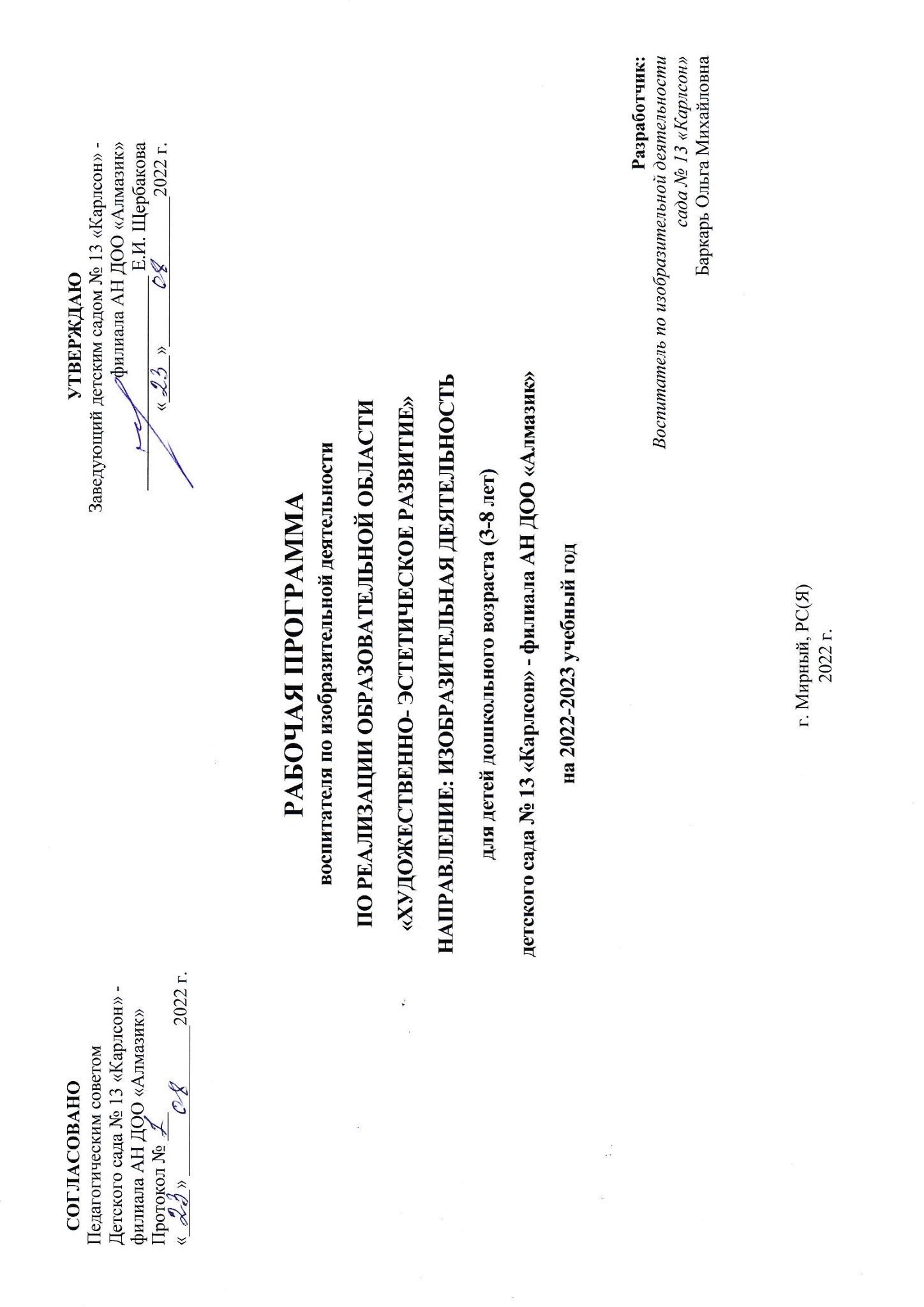 Целевой разделПояснительная запискаРабочая программа воспитателя по изобразительной деятельности по реализации образовательной области«художественно- эстетическое развитие» направление: изобразительная деятельность для детей дошкольного возраста детского сада № 13 «Карлсон» - филиала АН ДОО «Алмазик» (3-8 лет) (далее РП) представляет собой внутренний нормативный документ и является основанием для оценки качества обучения и воспитания по изобразительной деятельности в детском саду.РП разработана в соответствии:Федеральным законом от 29 декабря 2012 г. № 273-ФЗ «Об образовании в Российской Федерации»; Федеральным государственным образовательным стандартом дошкольного образования (Приказ № 1155 от 17 октября 2013 года); Письмо Минобрнауки России от 28 февраля 2014 г. № 08-249 "Комментарии к ФГОС дошкольного образования";Порядком организации и осуществления образовательной деятельности по основным общеобразовательным программам дошкольного образования (Приказ Минобрнауки России от 31.07.2020 № 373), Действующими санитарными требованиями, правилами и нормативами. ООП детского сада №13 «Карлсон» -  филиала АН ДОО «Алмазик».Положением о рабочей программе специалистов (инструктора по физической культуре, музыкального руководителя, учителя-логопеда, воспитателя по изобразительной деятельности, педагога-психолога, воспитателя группы) детского сада №13 «Карлсон» -  филиала АН ДОО «Алмазик».РП разработана с учетом дидактических принципов - их развивающего обучения, психологических особенностей дошкольников и включает в себя следующие направления:-лепка;- рисование- аппликация;- развитие творческих способностейОбязательная часть РП разработана на основе примерной образовательной программы дошкольного образования «Мозаика», / Под ред. В.Ю. Белькович, Н.В. Гребенкиной, И.А. Кильдышевой, 2018 г./.Часть РП, формируемая участниками образовательных отношений, разработана на основе парциальной программы художественного воспитания, обучения и развития детей 2-7 лет «Цветные ладошки» И.А. Лыковой и реализуется через факультатив «Палитра красок».РП разработана для детей с 3 до 8 лет в группах общеразвивающей направленности и предполагает проведение занятий согласно составленному расписанию занятий.Условия реализации программы:Создание РППСобеспечивает максимальную реализацию образовательного потенциала пространства;Предоставляет возможность общения в совместной деятельности детей и взрослых;Способствует реализации образовательной программы;Должна быть содержательно-насыщенной, трансформируемой, полифункциональной, вариативной, доступной и безопасной.Образовательный процесс длится с 1 сентября по 31 августа. Занятия проводятся согласно учебного плана и в соответствии с расписанием занятий, утвержденным заведующим детским садом.  Индивидуальная работа с детьми проводится во второй половине дня.В летний оздоровительный период занятия проводят воспитатели по закреплению пройденного материала в игровой деятельности.Учебный планКоличество занятий с 1 июня по 31 августа согласно учебному плану составляет 24 – 36 ч. Во время ЛОП занятия проводятся воспитателями по плану воспитателя по изобразительной деятельности по закреплению пройденного материала.  Цель и задачи реализации РППринципы и подходы в организации образовательного процессаЗначимые для разработки и реализации РП характеристикиПланируемые результаты освоения РПМониторинг индивидуального развития детейМониторинг индивидуального развития детей проводится по направлениям: 1.Мониторинг возможных достижений воспитанников по освоению ООП проводится 2 раза в год (в начале и в конце учебного года). В первом случае помогает выявить первоначальные знания, умения и навыки воспитанников по образовательной области «Художественно-эстетическое развитие» направление «Изобразительная деятельность» , а во втором наличие динамики развития сформированных способностей воспитанников. 2. Мониторинг развития изобразительных способностей включает в себя:Оценку результативности освоения РП по направлениям изобразительного развития (лепка, аппликация, рисование) воспитанников (разработан на основе учебно-методического комплекта «Изобразительная деятельность в детском саду» Т.С. Комаровой к примерной образовательной программе «От рождения до школы». Оценку темпа прироста индивидуального развития художественно-творческих способностей по методике В.И. Усакова. Оценка темпа прироста индивидуального развития изобразительных способностей (лепка, аппликация, рисование) по методике В.И. Усакова, где W – прирост показателей темпов в %, V1 – исходный уровень, V2 – конечный уровень.    W = 100(V2 – V1)       до 8% прироста считается неудовлетворительным; 8-10 % – удовлетворительным; 10-15 % – хорошо; свыше 15 % – отлично.
          1/2(V1 + V2)                           Содержательный разделОбразовательная деятельность в соответствии с направлениями изобразительного развития ребенкаПо социально-коммуникативному развитию:развивать коммуникативные способности при общении со сверстниками и взрослыми: формирование готовности к совместной деятельности, развивать игровой опыт совместной игровой деятельности взрослого с ребенком и со сверстниками, побуждать к самостоятельному изобразительному творчеству;формировать способность договариваться, оказывать помощь сверстникам в затруднительной ситуации при выполнении общего задания, воспитывать умение разрешать конфликты посредством общения. По познавательному развитию:развивать сенсорные способности восприятия, чувства цвета, ритма, композиции, интерес к продуктивной творческой деятельности;создать условия для свободного экспериментирования с художественными материалами и инструментами; формировать элементарные представления о видах и жанрах искусства, средствах выразительности. По речевому развитию. обогащать активный словарь (потешки, сказки, загадки, название элементов росписей, новые слова) в процессе изобразительной деятельности.развивать способность использовать речь для выражения своих мыслей, чувств, желаний.По физическому развитию:сохранять и укреплять здоровье детей (соблюдение режима, подбор мебели и т.д.); развивать мелкую моторику, способность контролировать свои движения и управлять ими.По художественно-эстетическому развитию: развивать детское художественное творчество, интерес к самостоятельной творческой деятельности, удовлетворять потребности детей в самовыражении;развивать эстетическое восприятие художественных образов (в произведениях искусства) и предметов (явлений) окружающего мира как эстетических объектов; Организация образовательной деятельности по реализации и освоению РП детского сада осуществляется согласно разработанным комплексно – тематическим планам, (Приложение № 1).Перспективно – календарное планированиеВариативные формы, методы реализации РП с учетом возрастных и индивидуальных особенностей воспитанников.Формы работы по реализации основных задач по изобразительной деятельности.Формы организации детейОсобенности взаимодействия воспитателя по изобразительной деятельности со специалистами детского сада План взаимодействия воспитателя ИЗО со специалистами детского садаОсобенности взаимодействия с семьями воспитанниковОсобенности организации образовательного процесса части, формируемой участниками образовательных отношенийЧасть РП, формируемая участниками образовательных отношений разработана на основе парциальной программы художественного воспитания, обучения и развития детей 2-7 лет «Цветные ладошки» И.А. Лыковой -  реализуется через факультатив «Палитра красок». Работа факультатива «Край, в котором я живу» строится по принципу интеграции. Педагоги совместно с детьми изготавливают атрибуты к играм, слушают музыкальные произведения, проводят беседы о самобытной культуре Якутии, прославившую нашу республику. В образовательной области по художественному творчеству дети рисуют, лепят на якутскую тематику. Организационный раздел РП3.1 Материально -  техническое   обеспечение Материально-техническое обеспечение РП соответствует санитарно - эпидемиологическим правилам и нормативам. Оснащенность помещений развивающей предметно-пространственной среды используется в соответствии с правилами пожарной безопасности и с учетом возрастных и индивидуальных особенностей развития детей.  Обеспеченность методическими материалами и средствами обучения и воспитанияРежим дня, учебный план и расписание занятий При организации режима учитываются сезонные особенности. Поэтому в детском саду имеется 2 сезонных режима с постепенным переходом от одного к другому. Режим работы детского сада с 7.30 до 18.30. Режим пребывания детей в холодный/теплый период года/ (Приложение №4 к ООП )Учебный план (Приложение № к РП )Расписание занятий. (Приложение №4 к РП )Особенности традиционных событий, праздников, мероприятий.Социокультурный контекст – это социальная и культурная среда, в которой человек растет и живет. Он также включает в себя влияние, которое среда оказывает на идеи и поведение человека. Социокультурные ценности являются определяющими в структурно-содержательной основе РПВ детского сада. Социокультурный контекст воспитания является вариативной составляющей воспитательной программы. Он учитывает этнокультурные, конфессиональные и региональные особенности и направлен на формирование ресурсов РПВ детского сада. Реализация социокультурного контекста опирается на построение социального партнерства детского сада. В рамках социокультурного контекста повышается роль родительской общественности как субъекта образовательных отношений в РПВ.Традиционно в детском саду проводятся следующие мероприятия: Совместное изготовление подарков к праздникам 23 февраля, 8 марта;Оформление центральной доски детского сада совместно с воспитанниками и родителями;Подготовка индивидуальных выставок воспитанников;Участие в конкурсах различного уровня (как индивидуально, так и совместно с воспитанниками детского сада);Оформление музыкальных залов к праздникам.Особенности организации, развивающей предметно – пространственной средыПравильная организация предметно-пространственной развивающей среды является мощным фактором развития ребенка. Через разные формы деятельности в ней происходит познание окружающего мира, развивается интеллект ребенка, обогащается и развивается эмоционально-образная сфера, память, активизируются мыслительные процессы, закладываются важные основы и стимулы для будущей жизни. Предметно-пространственная среда — это открытая система, меняющаяся в процессе роста детей. Она является развивающей, если помогает ребенку осваивать задачи своего возраста.  ПРИЛОЖЕНИЯПРИЛОЖЕНИЕ № 1 к РППерспективно-календарное планированиеПерспективный план занятий по изобразительной деятельности             2022-2023г Подготовительная группа «КОЛОКОЛЬЧИК»Перспективный план занятий по изобразительной деятельности 2022-2023гПодготовительная группа «КОЛОКОЛЬЧИК»Перспективный план занятий по изобразительной деятельности                       2022-2023г   Подготовительная группа «КОЛОКОЛЬЧИК»Перспективный план НОД по изобразительной деятельности                      2022-2023г   Подготовительная группа «КОЛОКОЛЬЧИК»Перспективный план занятий по изобразительной деятельности 2022-2023г. Подготовительная группа «НЕЗАБУДКА»Перспективный план занятий по изобразительной деятельности2022-2023гПодготовительная группа «НЕЗАБУДКА»Перспективный план занятий по изобразительной деятельности                       2022-2023г   Подготовительная группа «НЕЗАБУДКА»Перспективный план НОД по изобразительной деятельности                      2022-2023г   Подготовительная группа «НЕЗАБУДКА»Перспективный план занятий по изобразительной деятельности 2022-2023Старшая группа «Солнышко»Перспективный план занятий по изобразительной деятельности 2022-2023Старшая группа «Солнышко»Перспективный план занятий по изобразительной деятельности 2022-2023Старшая группа «Солнышко»Перспективный план занятий по изобразительной деятельности 2022-2023Старшая группа «Солнышко»Перспективный план занятий по изобразительной деятельности 2022-2023Старшая группа «Брусничка»Перспективный план занятий по изобразительной деятельности 2022-2023Старшая группа «Брусничка»Перспективный план занятий по изобразительной деятельности 2022-2023Старшая группа «Брусничка»Перспективный план занятий по изобразительной деятельности 2022-2023Старшая группа «Брусничка»                                 Перспективный план занятий по изобразительной деятельности 2022-2023                                                                                         СРЕДНЯЯ ГРУППА «ПЧЕЛКА»                                       Перспективный план занятий по изобразительной деятельности 2022-2023                                                                                           СРЕДНЯЯ ГРУППА «ПЧЕЛКА»                           Перспективный план занятий по изобразительной деятельности 2022-202                                                                   СРЕДНЯЯ ГРУППА «ДЮЙМОВОЧКА»                                Перспективный план занятий по изобразительной деятельности 2022-2023                                                                                 СРЕДНЯЯ ГРУППА «ДЮЙМОВОЧКА»ПРИЛОЖЕНИЕ № 2 к РППлан взаимодействия с воспитателями План взаимодействия воспитателя изодеятельности с воспитателямиПОДГОТОВИТЕЛЬНОЙ  к школе ГРУППЫ «Незабудка»НА 2022-2023ГПлан взаимодействия воспитателя по изо деятельности с воспитателями ПОДГОТОВИТЕЛЬНОЙ к школе ГРУППЫ «КОЛОКОЛЬЧИК»НА 2022-2023гПРИЛОЖЕНИЕ № 3 к РПВзаимодействие с родителями                                               ПРИЛОЖЕНИЕ № 4 к РППРИЛОЖЕНИЕ № 5 к РПМатериально -  техническое   обеспечение Материально-техническое обеспечение РП соответствует санитарно - эпидемиологическим правилам и нормативам. Оснащенность помещений развивающей предметно-пространственной среды используется в соответствии с правилами пожарной безопасности и с учетом возрастных и индивидуальных особенностей развития детей.ПРИЛОЖЕНИЕ № 6 к РП Обеспеченность методическими материалами и средствами обучения и воспитания Наглядно-дидактические пособия:серия «Народное искусство детям»: «Сказочная Гжель», «Золотая Хохлома», «Каргопольская игрушка», «Филимоновская игрушка», «Полхов-Майдан», «Дымковская игрушка», «Городецкая роспись»;серия «Мир искусства»: «Животные в русской графике», «Сказка в русской живописи», «Пейзаж», «Натюрморт», «Портрет», «Детский портрет»;серия «Искусство детям»: «Матрешки», «Городецкая роспись», «Игрушки к новому году», «Разноцветные узоры», «Маски для карнавала», «Лубочные картинки», «Ситцевый лоскуток», «Сказочная Гжель», «Филимоновские свистульки», «Цветочные узоры Полхов-Майдана», «Каргопольская игрушка», «Жостовский букет», «Хохломская роспись», «Графические орнаменты», «Мезенская роспись», «Простые узоры и орнаменты», «Чудесная Гжель», «Узоры Северной Двины», «Необыкновенное рисование»;серия «Мир в картинках»: «Гжель», «Каргополь», «Полхов-Майдан», «Филимоновская народная игрушка», «Хохлома».иллюстративный материал, картины, плакаты;изделия народных промыслов (Дымково, Городец, Гжель, Хохлома, Палех, матрешки, Богородские игрушки).Методические пособия:Комарова Т.С. Изобразительная деятельность в детском саду. Младшая группа (3-4) М: МОЗАИКА-СИНТЕЗ, 2015Комарова Т.С. Изобразительная деятельность в детском саду. Средняя группа (4-5) М: МОЗАИКА-СИНТЕЗ, 2015Комарова Т.С. Изобразительная деятельность в детском саду. Старшая группа (5-6) М: МОЗАИКА-СИНТЕЗ, 2015Комарова Т.С. Изобразительная деятельность в детском саду. Подготовительная к школе  группа (6-7)М: МОЗАИКА-СИНТЕЗ, 2015Комарова Т.С. Развитие художественных способностей дошкольников. М: МОЗАИКА-СИНТЕЗ, 2014Комарова Т.С. Народное искусство в воспитании детей. М.: Изд.-во «Российское педагогическое агентство», 1997.Князева О.Л., Маханева М.Д. Приобщение детей к истокам русской народной культуры. – СПб.: Детство-Пресс, 2000.Казакова Р.Г. Рисование с детьми дошкольного возраста. Нетрадиционные техники , планирование, конспекты занятий. М.: ТЦ – Сфера, 2006.Лыкова И.А. Программа художественного воспитания, обучения и развития детей 2-7 лет «Цветные ладошки». – М: «КАРАПУЗ-ДИДАКТИКА», 2007.Лыкова И.А. Художественный труд в детском саду (средняя, старшая, подготовительная). М.: Издательский дом «Цветной мир», 2010.Приложение № 7Мониторинг возможных достижений воспитанников в процессе освоения образовательной области«Художественно-эстетическое развитие» направление «Изобразительная деятельность»                                                       Мониторинг развития художественно-творческих способностей                           Приложение к РП  №   8                                                                                                     Оценка результативности освоения РП по направлениям изобразительного развития воспитанниковГруппаДлительность одного занятияКоличество занятийКоличество занятийГруппаДлительность одного занятияВ неделю В учебный годМладшие группы (3-4 года)15 мин.272Средние группы (4-5 лет)20 мин.272Старшие группы (5-6 лет) .25 мин.3108Подготовительные к школегруппы (6-8 лет)30 мин.3108ГруппаДлительность одного занятияКоличество занятийКоличество занятийГруппаДлительность одного занятияВ неделю В ЛОПМладшие группы (3-4 года)15 мин.224Средние группы (4-5 лет)20 мин.224Старшие группы (5-6 лет) .25 мин.336Подготовительные к школегруппы (6-8 лет)30 мин.336Основная часть РПФормируемая частьРазвитие художественно-творческих способностей и формирование у воспитанников эстетического отношения к окружающей действительности, в процессе приобщения к искусству как неотъемлемой части духовной и материальной культуры. Формирование эмоционально – чувственного внутреннего мира, развитие творческих способностей, творческого воображения, фантазии детей дошкольного возраста.Задачи:Задачи:Создавать условия для многоаспектной и увлекательной активности детей в художественно-эстетическом освоении окружающего мира; воспитывать художественно-эстетический вкус и чувство гармонии.формировать основы художественной культуры: представления о специфике изобразительного искусства, потребности в художественном творчестве и в общении с искусством, первоначальные понятия о выразительных возможностях языка искусства;развивать интерес к различным видам искусства (пластическим и сценическим);формировать основу художественного мышления, художественного мировидения, художественной ментальности, эмоционально-чувственного отношения к предметам и явлениям действительности;развивать потребности в художественном творчестве (изобразительном, художественно-речевом, музыкально-пластическом);формировать способности в создании художественных образов, формировании практических навыков работы в различных видах художественной деятельности;приобщать детей к лучшим образцам отечественного и мирового искусства, воспитание у детей уважения, эмоциональноценностного отношения к искусству.Знакомить детей с различными видами изобразительной деятельности, многообразием художественных мастеров и приемами работы с ними;развивать художественный вкус, фантазию, изобразительность, пространственность, воображение.развивать умение строить композицию, организуя смысловые и композиционные связи изображаемыми предметами;формировать устойчивый интерес к художественной деятельности.воспитывать у детей чувство прекрасного, умение видеть красоту в окружающем мире;формировать умение работать в коллективе;развивать у воспитанников творческую активность и инициативу.Задачи воспитанияФормировать культуру общения, поведения, этических представлений;Развивать предпосылки ценностно-смыслового восприятия и понимания произведений искусства, явлений жизни, отношений между людьми;Воспитывать любовь к прекрасному, уважение к традициям и культуре родной страны и других народов;Развивать творческое отношение к миру, природе, быту и к окружающей ребенка действительности;Формировать у детей эстетический вкус, стремление окружать себя прекрасным, создавать егосодействовать приобщению к традициям и этнической специфике своего народа;использовать комплекс средств – ближайшее окружение, изодеятельность, музыку, рукотворный мир народов Саха – для формирования личностного отношения к окружающему миру, родному городу, к современной действительности.Задачи воспитанияФормировать культуру общения, поведения, этических представлений;Развивать предпосылки ценностно-смыслового восприятия и понимания произведений искусства, явлений жизни, отношений между людьми;Воспитывать любовь к прекрасному, уважение к традициям и культуре родной страны и других народов;Развивать творческое отношение к миру, природе, быту и к окружающей ребенка действительности;Формировать у детей эстетический вкус, стремление окружать себя прекрасным, создавать егосодействовать приобщению к традициям и этнической специфике своего народа;использовать комплекс средств – ближайшее окружение, изодеятельность, музыку, рукотворный мир народов Саха – для формирования личностного отношения к окружающему миру, родному городу, к современной действительности.Основная часть РПФормируемая частьПринцип развивающего образования предполагает развитие ребенка с учетом его актуальных и потенциальных возможностей, интересов, склонностей и способностей при сотрудничестве с педагогом и сверстниками для реализации как явных, так и скрытых возможностей ребенка.Принцип интеграции (взаимодействия) строится с учетом образовательных областей в соответствии с возрастными возможностями и особенностями детей и даёт возможность развивать в единстве познавательную, эмоциональную и практическую сферы личности ребёнка.Принцип позитивной социализации ребенка предполагает освоение ребёнком в процессе сотрудничества с обучающим взрослым и сверстниками культурных норм, средств и способов деятельности, культурных образцов поведения и общения с другими людьми.Принцип эстетического ориентира на общечеловеческие ценности (воспитание человека думающего, чувствующего, созидающего, рефлектирующего).Принцип минимакса - создаются условия для продвижения каждого ребенка по индивидуальной траектории развития и саморазвития – в своем темпе, на уровне своего возможного максимума.Принцип доступности, учитывая возрастные особенности воспитанников. Принцип интереса: предполагает построение и /или корректировку РП с опорой на интересы отдельных воспитанников и детского сообщества (группы детей) в целом.Принцип систематичности и последовательности: постановка и/или корректировка задач эстетического воспитания и развития детей в логике «от простого к сложному», «от близкого к далёкому», «от хорошо известного к малоизвестному и незнакомому».Принцип цикличности: построение и/или корректировка содержания программы с постепенным усложнение и расширением от возраста к возрасту.Принцип культуросообразности: построение и/или корректировка универсального эстетического содержания программы с учётом региональных культурных традиций.Принцип организации образовательного процесса с учетом этнокультурной ситуации развития детей, на основе уважения к различным национальным культурам. Приобщение детей к социокультурным нормам, традициям семьи, общества и государства.Принцип сезонности: построение и/или корректировка познавательного содержания программы с учётом природных и климатических особенностей данной местности в данный момент времени.Принцип естественной радости (радости эстетического восприятия, чувствования и деяния, сохранение непосредственности эстетических реакций, эмоциональной открытости).Обязательная частьОбязательная частьОбязательная частьОбязательная частьМладший возрастс 3 до 4 летСредний возрастс 4 до 5 летСтарший возрастс 5 до 6 летПодготовительная к школе группас 6 до 8летЛюбимым выражением ребенка становится «я сам»;сопровождает движение карандаша и кисти словами, игровыми действиями;интерес к продуктивной деятельности неустойчив; способен выделять и использовать средства выразительности в рисовании, лепке, аппликации;способен составлять простые композиции;в работах появляются детали, проявляет первые попытки к творчеству; проявляет интерес к художественно-творческой деятельности;начинают овладевать техникой работы с ножницами.способен осуществлять выбор того (произведений, персонажей, образов), что им больше нравится, обосновывая его;в продуктивной деятельности может изобразить задуманное (замысел ведет за собой изображение);способен самостоятельно создать художественные образы в различных видах изобразительной деятельности;имеет желание самостоятельно изображать то, что для него интересно (для себя, своих друзей, родных и близких) отражая при этом в продуктивной деятельности образы окружающего мира (овощи, фрукты, машины, сооружения), явления природы, яркие события общественной жизни(праздники);при придумывании сюжета игры, темы рисунка, историй и т.п. дети не только удерживают первоначальный замысел, но могут обдумывать его до начала деятельности;Часть, формируемая участниками образовательных отношенийЧасть, формируемая участниками образовательных отношенийЧасть, формируемая участниками образовательных отношенийЧасть, формируемая участниками образовательных отношенийпроисходит овладение изображением формы предметов, работы схематичны, детали отсутствуют.способен к сопереживанию, эмоционально откликается на прекрасное в окружающем мире.способен эмоционально откликаться на прекрасное (красивое, привлекательное, доброе), творчески стремиться к преобразованию окружающего мира по законам красоты и оценивает гармоничное сочетание красок.демонстрирует знания о различных видах изобразительного искусства;способен к активному усвоению художественного опыта, к самостоятельной творческой деятельности, к саморазвитию и экспериментированию.Младший дошкольный возрастСредний дошкольный возрастСтарший дошкольныйвозрастПодготовительная к школе группаОбязательная частьОбязательная частьОбязательная частьОбязательная частьХудожественно-эстетическое развитие (изобразительная деятельность)Художественно-эстетическое развитие (изобразительная деятельность)Художественно-эстетическое развитие (изобразительная деятельность)Художественно-эстетическое развитие (изобразительная деятельность)рисованиерисованиерисованиерисованиеСпособен ритмично наносить штрихи, мазки, линии, пятна.. Выражает эстетические чувства, проявляет эмоции: - при рассматривании предметов народного и декоративно – прикладного искусства;Использует разнообразные композиционные решения, различные изобразительные материалы и инструменты, цвета и оттенки для создания выразительных образов. Создает собственные рисунки, поделки по мотивам произведений, передает характерную манеру, технику исполнения. Изображает отдельные предметы, простые композиции и незамысловатые по содержанию сюжеты.Передает несложные сюжеты, объединяя в работе несколько предметов.Замечает и выделяет выразительные решения изображений. В рисунке ориентируется в пространстве листа бумаги, использует линию горизонта, ближний и дальний план;Создаёт индивидуальные и коллективные рисунки, декоративные, предметные и сюжетные композиции на темы окружающей жизни, литературных произведенийПодбирает цвета, соответствующие изображаемым предметамРазличает цвета: красный, синий, зелёный, жёлтый, белый, чёрный, розовый, голубой, серый, коричневый и их оттенкиСоздаёт изображения предметов (по представлению, с натуры); сюжетные изображения (на темы окружающей жизни, явлений природы, литературных произведений и т.д.).Использует в рисовании разные материалы и способы создания изображенияПравильно держит карандаш, кисть, фломастер, цветной мелокВыполняет узоры по мотивам народного декоративно-прикладного искусства; использует разнообразные приёмы и элементы для создания узора, подбирает цвета в соответствии с тем или иным видом декоративного искусстваЧасть, формируемая участниками образовательных отношенийЧасть, формируемая участниками образовательных отношенийЧасть, формируемая участниками образовательных отношенийЧасть, формируемая участниками образовательных отношенийЗнает и называет названия народных игрушек (матрёшка, дымковская игрушка)Передаёт несложный сюжет, объединяя в рисунке несколько предметов, располагая их на листе в соответствии с содержаниемИспользует различные цвета и оттенки для создания выразительных образовРасписывает вылепленные изделия по мотивам народного искусства.Обязательная частьОбязательная частьОбязательная частьОбязательная частьлепкалепкалепкалепкаЛепит несложные предметы, состоящие из нескольких частей;Создает образы разных предметов и игрушек, объединяет их в коллективную композицию, использует многообразие усвоенных приемов.Использует в своих работах различные цвета и оттенки;Замечает недостатки в своих работах и исправляет их; вносит дополнения для достижения большей выразительности создаваемого образа;Умеет отделять от большого куска глины небольшие комочки, раскатывать их прямыми и круговыми движениями ладоней.Делит пластическую массу на неравные части, отщипывает мелкие кусочки, соединяет части прижиманием.Лепит предметы разной формы, используя усвоенные ранее приёмы и способы.Лепит различные предметы, передавая их форму, пропорции, позы и движения фигурОриентируется в таких понятиях как форма, цвет, величина, количествоСоздаёт изображения по мотивам народных игрушек.Создаёт сюжетные композиции из 2—3 и более изображенияВыполняет декоративные композиции способами налепа и рельефа.Часть, формируемая участниками образовательных отношенийЧасть, формируемая участниками образовательных отношенийЧасть, формируемая участниками образовательных отношенийЧасть, формируемая участниками образовательных отношенийЛепит различные предметы, состоящие из 1—3 частей, используя разнообразные приёмы лепки.Создает как индивидуальные, так и коллективные композицииСоздаёт небольшие сюжетные композиции, передавая пропорции, позы и движения фигурВысказывает эстетические суждения о произведения искусства, аргументированно и развернуто оценивает изображения.Обязательная частьОбязательная частьОбязательная частьОбязательная частьаппликацияаппликацияаппликацияаппликацияСоздаёт изображения предметов из готовых фигур, украшает заготовки из бумаги разной формы.Правильно держит ножницы, режет ими по прямой, по диагонали.Изображает предметы и создаёт несложные сюжетные композиции, используя разнообразные приёмы вырезывания, украшения, обрывания, складывания бумаги в разных направленияхРазвиты композиционные умения: размещает объекты в соответствии с особенностями формы, величины, протяженности.Подбирает цвета, соответствующие изображаемым предметам и по собственному желаниюАккуратно наклеивает изображения предметов, состоящих из нескольких частей.Создаёт изображения различных предметов, используя бумагу разной фактуры и усвоенные способы вырезания и обрыванияПодбирает цвета в соответствии с цветом предметов или по собственному желаниюЧасть, формируемая участниками образовательных отношенийЧасть, формируемая участниками образовательных отношенийЧасть, формируемая участниками образовательных отношенийЧасть, формируемая участниками образовательных отношенийНаклеивает заранее вырезанные взрослым готовые формы и создает выразительные аппликационные образыВыделяет выразительные свойства дымковской и филимоновской игрушки, проявляет интерес к книжным иллюстрациям.Самостоятельно сочетает знакомые техники, осваивает новые, по собственной инициативе объединяет разные способы изображения.Создаёт сюжетные и декоративные композицииТворческие способностиТворческие способностиТворческие способностиТворческие способностиПроявляет желание экспериментировать с художественными материалами (красками, карандашами, фломастерами, восковыми мелками), самостоятельно выбирает эти материалы, фон листа бумаги;Творчески подходит к составлению узоры из растительных форм и геометрических фигурПроявляет интерес к произведениям изобразительного искусства (живопись, книжная графика, народное декоративно-прикладное искусство).Активно и творчески применяет ранее усвоенные способы изображения в рисовании, лепке и аппликации, используя выразительные средства.Часть, формируемая участниками образовательных отношенийЧасть, формируемая участниками образовательных отношенийЧасть, формируемая участниками образовательных отношенийЧасть, формируемая участниками образовательных отношенийСамостоятельно создает несложные изобразительные образы, обращает внимание на красоту окружающих предметов.Самостоятельно создает несложные изобразительные образы и обыгрывают их, показывают и объясняют способы изображения.Эмоционально положительно относится к традиционной народной культуре, к изделиям народного промысла и продуктам собственного творчества. Устанавливает связи между видами искусства.Самостоятельно создает и реализует замысел, изображая предметы по памяти и с натуры, создает оригинальные узоры из геометрических, национальных растительных элементов. Коррекционная работаКоррекционная работаКоррекционная работаКоррекционная работа Коррекционно-развивающий эффект систематических занятий по изодеятельности может быть достигнут в том случае, если применяются специальные методы, приемы и средства, обеспечивающие максимальное использование имеющихся у детей потенциальных положительных сторон, направленных на устранение или ослабление у детей психофизических недостатков, формирование у них положительных личностных качеств, исправление недостатков познавательной, речевой, эмоциональной и двигательной сфер (главным образом моторики рук), развитие у детей сравнения, обобщения, совершенствования умения ориентироваться в задании, планировать свою работу, последовательно выполнять рисунок.Коррекционно-развивающее влияние изобразительной деятельности на личность ребенка может осуществляться при соблюдении следующих психолого-дидактических положений: 
- систематическое соблюдение принципа коррекционной направленности изодеятельности;
- учет особенностей различных групп детей, позволяющий организовать дифференцированное педагогическое воздействие;
- мобилизация здоровых и сохранных возможностей детей;
- активизация интеллектуальной деятельности воспитанников в процессе их изобразительной деятельности (предварительное осмысление структуры изображения, определение последовательности построения рисунка, сопоставление рисунка с объектом, осуществление контроля за выполняемыми графическими действиями и т.п.);
- побуждение детей к словесному обозначению выполняемых действий и полученного результата;
- формирование интереса к изодеятельности.  Коррекционно-педагогическая работа средствами изобразительной деятельности у детей должна учитывать следующие условия:
- формирование у детей представлений о том, что любое изображение — это отражение реальных предметов окружающей действительности и социальных явлений;
- учет закономерностей развития изобразительной деятельности в норме и учет особенностей становления изобразительной деятельности у детей с различными отклонениями в развитии;
- тесная взаимосвязь изобразительной деятельности с различными видами детской деятельности — предметной, игровой, трудовой и общения;
- актуальность социальной направленности изобразительной деятельности при отборе методов, приемов и содержания обучения;
- эмоциональная включенность ребенка в процесс создания изображений на всех этапах обучения;
- развитие речи как составная часть процесса формирования изобразительной деятельности;
- процесс созданий изображений немыслим без воспитания у детей эстетической культуры и художественной выразительности.С детьми младшего возраста проводится отдельно с ребенком. Продолжительность такого занятия 5-10 минут, 2 раза в неделю. Для детей старшего дошкольного возраста -  небольшими подгруппами. Организуется с целью совершенствования и развития художественно-творческих способностей.Занятия с ребенком-инвалидом из подготовительной школы «Клубничка» проводятся согласно индивидуальной адаптированной программе, составленной с учетом рекомендаций ТПМПК. Коррекционно-развивающий эффект систематических занятий по изодеятельности может быть достигнут в том случае, если применяются специальные методы, приемы и средства, обеспечивающие максимальное использование имеющихся у детей потенциальных положительных сторон, направленных на устранение или ослабление у детей психофизических недостатков, формирование у них положительных личностных качеств, исправление недостатков познавательной, речевой, эмоциональной и двигательной сфер (главным образом моторики рук), развитие у детей сравнения, обобщения, совершенствования умения ориентироваться в задании, планировать свою работу, последовательно выполнять рисунок.Коррекционно-развивающее влияние изобразительной деятельности на личность ребенка может осуществляться при соблюдении следующих психолого-дидактических положений: 
- систематическое соблюдение принципа коррекционной направленности изодеятельности;
- учет особенностей различных групп детей, позволяющий организовать дифференцированное педагогическое воздействие;
- мобилизация здоровых и сохранных возможностей детей;
- активизация интеллектуальной деятельности воспитанников в процессе их изобразительной деятельности (предварительное осмысление структуры изображения, определение последовательности построения рисунка, сопоставление рисунка с объектом, осуществление контроля за выполняемыми графическими действиями и т.п.);
- побуждение детей к словесному обозначению выполняемых действий и полученного результата;
- формирование интереса к изодеятельности.  Коррекционно-педагогическая работа средствами изобразительной деятельности у детей должна учитывать следующие условия:
- формирование у детей представлений о том, что любое изображение — это отражение реальных предметов окружающей действительности и социальных явлений;
- учет закономерностей развития изобразительной деятельности в норме и учет особенностей становления изобразительной деятельности у детей с различными отклонениями в развитии;
- тесная взаимосвязь изобразительной деятельности с различными видами детской деятельности — предметной, игровой, трудовой и общения;
- актуальность социальной направленности изобразительной деятельности при отборе методов, приемов и содержания обучения;
- эмоциональная включенность ребенка в процесс создания изображений на всех этапах обучения;
- развитие речи как составная часть процесса формирования изобразительной деятельности;
- процесс созданий изображений немыслим без воспитания у детей эстетической культуры и художественной выразительности.С детьми младшего возраста проводится отдельно с ребенком. Продолжительность такого занятия 5-10 минут, 2 раза в неделю. Для детей старшего дошкольного возраста -  небольшими подгруппами. Организуется с целью совершенствования и развития художественно-творческих способностей.Занятия с ребенком-инвалидом из подготовительной школы «Клубничка» проводятся согласно индивидуальной адаптированной программе, составленной с учетом рекомендаций ТПМПК. Коррекционно-развивающий эффект систематических занятий по изодеятельности может быть достигнут в том случае, если применяются специальные методы, приемы и средства, обеспечивающие максимальное использование имеющихся у детей потенциальных положительных сторон, направленных на устранение или ослабление у детей психофизических недостатков, формирование у них положительных личностных качеств, исправление недостатков познавательной, речевой, эмоциональной и двигательной сфер (главным образом моторики рук), развитие у детей сравнения, обобщения, совершенствования умения ориентироваться в задании, планировать свою работу, последовательно выполнять рисунок.Коррекционно-развивающее влияние изобразительной деятельности на личность ребенка может осуществляться при соблюдении следующих психолого-дидактических положений: 
- систематическое соблюдение принципа коррекционной направленности изодеятельности;
- учет особенностей различных групп детей, позволяющий организовать дифференцированное педагогическое воздействие;
- мобилизация здоровых и сохранных возможностей детей;
- активизация интеллектуальной деятельности воспитанников в процессе их изобразительной деятельности (предварительное осмысление структуры изображения, определение последовательности построения рисунка, сопоставление рисунка с объектом, осуществление контроля за выполняемыми графическими действиями и т.п.);
- побуждение детей к словесному обозначению выполняемых действий и полученного результата;
- формирование интереса к изодеятельности.  Коррекционно-педагогическая работа средствами изобразительной деятельности у детей должна учитывать следующие условия:
- формирование у детей представлений о том, что любое изображение — это отражение реальных предметов окружающей действительности и социальных явлений;
- учет закономерностей развития изобразительной деятельности в норме и учет особенностей становления изобразительной деятельности у детей с различными отклонениями в развитии;
- тесная взаимосвязь изобразительной деятельности с различными видами детской деятельности — предметной, игровой, трудовой и общения;
- актуальность социальной направленности изобразительной деятельности при отборе методов, приемов и содержания обучения;
- эмоциональная включенность ребенка в процесс создания изображений на всех этапах обучения;
- развитие речи как составная часть процесса формирования изобразительной деятельности;
- процесс созданий изображений немыслим без воспитания у детей эстетической культуры и художественной выразительности.С детьми младшего возраста проводится отдельно с ребенком. Продолжительность такого занятия 5-10 минут, 2 раза в неделю. Для детей старшего дошкольного возраста -  небольшими подгруппами. Организуется с целью совершенствования и развития художественно-творческих способностей.Занятия с ребенком-инвалидом из подготовительной школы «Клубничка» проводятся согласно индивидуальной адаптированной программе, составленной с учетом рекомендаций ТПМПК. Коррекционно-развивающий эффект систематических занятий по изодеятельности может быть достигнут в том случае, если применяются специальные методы, приемы и средства, обеспечивающие максимальное использование имеющихся у детей потенциальных положительных сторон, направленных на устранение или ослабление у детей психофизических недостатков, формирование у них положительных личностных качеств, исправление недостатков познавательной, речевой, эмоциональной и двигательной сфер (главным образом моторики рук), развитие у детей сравнения, обобщения, совершенствования умения ориентироваться в задании, планировать свою работу, последовательно выполнять рисунок.Коррекционно-развивающее влияние изобразительной деятельности на личность ребенка может осуществляться при соблюдении следующих психолого-дидактических положений: 
- систематическое соблюдение принципа коррекционной направленности изодеятельности;
- учет особенностей различных групп детей, позволяющий организовать дифференцированное педагогическое воздействие;
- мобилизация здоровых и сохранных возможностей детей;
- активизация интеллектуальной деятельности воспитанников в процессе их изобразительной деятельности (предварительное осмысление структуры изображения, определение последовательности построения рисунка, сопоставление рисунка с объектом, осуществление контроля за выполняемыми графическими действиями и т.п.);
- побуждение детей к словесному обозначению выполняемых действий и полученного результата;
- формирование интереса к изодеятельности.  Коррекционно-педагогическая работа средствами изобразительной деятельности у детей должна учитывать следующие условия:
- формирование у детей представлений о том, что любое изображение — это отражение реальных предметов окружающей действительности и социальных явлений;
- учет закономерностей развития изобразительной деятельности в норме и учет особенностей становления изобразительной деятельности у детей с различными отклонениями в развитии;
- тесная взаимосвязь изобразительной деятельности с различными видами детской деятельности — предметной, игровой, трудовой и общения;
- актуальность социальной направленности изобразительной деятельности при отборе методов, приемов и содержания обучения;
- эмоциональная включенность ребенка в процесс создания изображений на всех этапах обучения;
- развитие речи как составная часть процесса формирования изобразительной деятельности;
- процесс созданий изображений немыслим без воспитания у детей эстетической культуры и художественной выразительности.С детьми младшего возраста проводится отдельно с ребенком. Продолжительность такого занятия 5-10 минут, 2 раза в неделю. Для детей старшего дошкольного возраста -  небольшими подгруппами. Организуется с целью совершенствования и развития художественно-творческих способностей.Занятия с ребенком-инвалидом из подготовительной школы «Клубничка» проводятся согласно индивидуальной адаптированной программе, составленной с учетом рекомендаций ТПМПК.ВозрастОбразовательные области и направление развитияРебенок осваиваетИспользуемые программы и методические пособияОбязательная часть программыОбязательная часть программыОбязательная часть программыОбязательная часть программыРебенок осваивает:Младший возраст3-4 годаХудожественно-эстетическое развитие способность создавать индивидуальные и коллективные композиции материалами в лепке, рисовании, аппликации.Ребенок продолжает осваивать действия с изобразительными.Образовательная программа дошкольного образования «Мозаика» Под редакцией В.Ю. Белькович, Н.В. Гребенкиной, И.А. Кильдышевой  М.: ООО «Русское слово – учебник», 2018г. Часть программы, формируемая участниками образовательных отношенийЧасть программы, формируемая участниками образовательных отношенийЧасть программы, формируемая участниками образовательных отношенийЧасть программы, формируемая участниками образовательных отношений- навыки элементарных средств выразительности в разных видах искусства через художественный образ. - освоение нетрадиционных форм рисования- освоение способности свободного экспериментирования с материалами.Программа художественного воспитания, обучения и развития детей 2-7 лет «Цветные ладошки» И.А. Лыковой. М.: «КАРАПУЗ-ДИДАКТИКА», 2007г.Обязательная часть программыОбязательная часть программыОбязательная часть программыОбязательная часть программыСредний возраст4-5 летХудожественно-эстетическое развитие способность различать жанры и виды искусства;способность создавать художественные образы в изобразительной, конструктивной, музыкальной деятельности;способность выделять и использовать средства выразительности в рисовании, лепке, аппликации; способность создавать декоративные композиции по мотивам народных промыслов.Образовательная программа дошкольного образования «Мозаика» Под редакцией В.Ю. Белькович, Н.В. Гребенкиной, И.А. Кильдышевой  М.: ООО «Русское слово – учебник», 2018г.Часть программы, формируемая участниками образовательных отношенийЧасть программы, формируемая участниками образовательных отношенийЧасть программы, формируемая участниками образовательных отношенийЧасть программы, формируемая участниками образовательных отношенийРебенок:- узнает предметы и явления природы в художественных образах; различение жанров и видов искусства.Программа художественного воспитания, обучения и развития детей 2-7 лет «Цветные ладошки» И.А. Лыковой. М.: «КАРАПУЗ-ДИДАКТИКА», 2007г.Обязательная часть программыОбязательная часть программыОбязательная часть программыОбязательная часть программыСтарший возраст 5-6 летХудожественно-эстетическое развитие (модуль изобразительная деятельностьпредставления о живописи, литературе, народном искусстве;способность передавать основные свойства и характерные детали предметов;способность применять технические навыки при работе с разнообразными материалами во всех видах изобразительной деятельности.Образовательная программа дошкольного образования «Мозаика» Под редакцией В.Ю. Белькович, Н.В. Гребенкиной, И.А. Кильдышевой  М.: ООО «Русское слово – учебник», 2018г. Часть программы, формируемая участниками образовательных отношенийЧасть программы, формируемая участниками образовательных отношенийЧасть программы, формируемая участниками образовательных отношенийЧасть программы, формируемая участниками образовательных отношений- способность создавать художественные образы в разных видах деятельности.Ребенок расширяет: представление о классическом, народном искусстве.Программа художественного воспитания, обучения и развития детей 2-7 лет «Цветные ладошки» И.А. Лыковой. М.: «КАРАПУЗ-ДИДАКТИКА», 2007г.Обязательная часть программыОбязательная часть программыОбязательная часть программыОбязательная часть программыПодготовительный к школе возраст 6-8 летХудожественно-эстетическое развитие (модуль изобразительная деятельностьспособность создавать художественные образы в разных видах деятельности;способность аргументированно и развернуто оценивать изображение созданные как самим, так и сверстником;способность активно и творчески применять усвоенные способы изображения во всех видах изобразительной деятельности, используя выразительные средства.Ребенок расширяет: представление о классическом, народном искусстве.Образовательная программа дошкольного образования «Мозаика» Под редакцией В.Ю. Белькович, Н.В. Гребенкиной, И.А. Кильдышевой  М.: ООО «Русское слово – учебник», 2018г. Часть программы, формируемая участниками образовательных отношенийЧасть программы, формируемая участниками образовательных отношенийЧасть программы, формируемая участниками образовательных отношенийЧасть программы, формируемая участниками образовательных отношенийспособность устанавливать связи между видами искусства. - способность свободно, самостоятельно, разнопланово экспериментировать с художественными материалами (бумага белая и цветная, картон, глина, ткань), инструментами (кисть, карандаши, ножницы, стека), изобразительными техниками.- способность воспринимать живопись, как искусство.Программа художественного воспитания, обучения и развития детей 2-7 лет «Цветные ладошки» И.А. Лыковой. М.: «КАРАПУЗ-ДИДАКТИКА», 2007г.Режимные моментыПартнерская деятельность педагога с детьмиСамостоятельная деятельность детейСовместная деятельность с семьейИндивидуальныеПодгрупповыеГрупповыеПодгрупповые ИндивидуальныеИндивидуальныеПодгрупповыеГрупповыеПодгрупповыеИндивидуальныеИзобразительнаядеятельность:- во время прогулки - перед дневным сном;- на праздниках развлечениях.Рассматривание картин, иллюстраций, альбомов.Рассматривание эстетически привлекательных объектов природы, быта, произведений искусства.Творческое задание.Игры.Наблюдение.занятия, праздники, развлечения.Продуктивная деятельность.Экспериментирование.Игры.Проектная деятельность.Рассматривание картин, репродукций, иллюстраций, альбомов.Рассматривание эстетически привлекательных объектов природы, быта, произведений искусства.Творческое задание.Беседа.Просмотр презентаций.Факультативы.Создание условий для самостоятельной изобразительнойдеятельности в группе:подбор оборудования и материалов.Игры.Самостоятельная продуктивная деятельность.Наблюдение.Игровое общение.Экспериментирование.Рассматривание эстетически привлекательных объектов природы, быта, произведений искусства.Консультации для родителей.Родительские собрания.Индивидуальные беседы.Совместные досуги, конкурсы, развлечения (включение родителей в подготовку к ним).Создание наглядно-педагогической пропаганды для родителей (стенды, папки или ширмы-передвижки).Совместные работы родителей и детей для оформления детского сада, тематические выставки.Мастер-классы.Воспитатель по изобразительной деятельностиУчитель-логопедМузыкальный руководительИнструктор по физической культуреПодбор игр Проведение конкурсов в группах, выбор рисунков.Подготовка различных силуэтов, рамок, трафаретов, образцов и разработка их дизайна.Консультации к оформлению рисунков, работа по подготовке рисунков.Подготовка и оформление рисунков.Оформление газет.Консультация и помощь по оформлению коллажей, рисунков, поделок.Помощь при Изготовление атрибутов для праздников и развлечений.Подбор стихов и загадок.Подбор пальчиковых игр, логоритмики, артикуляционной гимнастики.Музыкальное сопровождение.Разучивание песен, танцевальных движений, хороводных игр.Слушание песен, музыкальных произведений.Подбор или составление сценариев праздников, развлечений.Подбор и разучивание игр, фитзкультминуток, динамических пауз.Подбор игр и различных конкурсов.Подбор или составление сценариев праздников, развлечений.Воспитатель по ИЗОУчитель-логопед Проведение тематических консультаций, мастер-классов, «круглых столов», участие в ППк.Проведение тематических консультаций, мастер-классов, «круглых столов», участие в ППк.Следит за правильной речью детей на занятиях и во время режимных моментов.Занимается развитием мелкой моторики.Дает ежемесячные рекомендации по планированию групповых и подгрупповых игр и занятий с учетом возрастных норм Помощь в планировании индивидуально – коррекционной работе с детьми.Воспитатель по ИЗОПедагог-психологОказывает   помощь   в рамках   психологического   сопровождения   деятельности воспитателя по изобразительной деятельностиИспользует игровые упражнения согласно возрастным и психофизиологическим особенностям детейОказывает   помощь   в   подборе   игровых   упражнений   с   учетом   возрастных   и психофизиологических   особенностей   детей, уровня   их   развития   и   состояния здоровья.Использует приемы и методы, рекомендуемые педагогом-психологом для создания эмоционального настроя и повышения внимания.Помогает в создании эмоционального настроя, повышении вниманияПроводят совместные занятия со старшими дошкольниками с целью развития творческого воображения, фантазии, психологического раскрепощения каждого ребенка.Проводят совместные занятия со старшими дошкольниками с целью развития творческого воображения, фантазии, психологического раскрепощения каждого ребенка.Воспитатель по ИЗОИнструктор по физической культуреСледит за правильной осанкой, при проведении занятий учитывает особенности состояния здоровья воспитанников.Дает рекомендации по формированию правильной осанки и организации занятий с учетом особенностей состояния здоровья воспитанников. Помогает в организации и оформлении спортивных праздников, досугов, развлечений.Воспитатель по ИЗОВоспитательСовместное проектирование планов работыСовместное проектирование планов работыКонсультации по использованию изобразительных материалов в образовательном процессе.Составление технологических карт по изобразительной деятельности.Использует технологические карты для занятий и в свободной деятельностиРекомендации воспитателю по выполнению заданий на развитие художественных (изобразительных) способностей детей индивидуально, подгруппами и фронтально. Выполнение заданий на развитие художественных (изобразительных) способностей детей индивидуально, подгруппами и фронтальноСовместная научно-практическая деятельность по внедрению регионального компонента в образовательный процесс;Совместная научно-практическая деятельность по внедрению регионального компонента в образовательный процесс;Взаимопосещение занятий с последующим обсуждением.Взаимопосещение занятий с последующим обсуждением.Совместная организация работы с родителямиСовместная организация работы с родителямиСовместная организация выставок, дефиле и др.Совместная организация выставок, дефиле и др.Совместная организация родительских собраний по проблеме изобразительной деятельности ребенка.Совместная организация родительских собраний по проблеме изобразительной деятельности ребенка.Совместное проектирование изобразительно-развивающей среды в группах.Совместное проектирование изобразительно-развивающей среды в группах.Обязательная часть РПОбязательная часть РПОбязательная часть РПИнформационно-аналитическая формы взаимодействияФормы взаимодействияАнкетированиеС целью изучения семьи, выяснения образовательных потребностей родителей, установления контакта с её членами, для согласования воспитательных воздействий на ребенка.-беседы (администрация, педагоги, специалисты), - -анкетирование,проведение мониторинга потребностей семей в дополнительных услугах.Познавательные формы взаимодействияПознавательные формы взаимодействияПознавательные формы взаимодействияОбщее родительское собрание (в том числе через ВКС платформы Zoom)Форма взаимодействия с семьей главной целью которой является координация действий родительской общественности и педагогического коллектива по вопросам образования, воспитания, оздоровления и развития воспитанников.-вечер вопросов и ответов-игры с родителями- круглый столГрупповые родительские собрания (в том числе через ВКС платформы Zoom)Форма организованного ознакомления родителей педагогами с задачами, содержанием и методами воспитания детей определенного возраста в условиях детского сада и семьи.- обсуждение разных точек зрения на определенную ситуацию-круглый стол-тренинговые игровые упражнения и заданияПедагогическая беседа (в том числе через социальные сети детского сада)Обмен мнениями по вопросам воспитания и достижения единой точки зрения по этим вопросам, оказание родителям своевременной помощи.-консультации специалистовДни добрых делДни добровольной посильной помощи родителей в группе, помощь в создании предметно – развивающей среды в музыкальном зале. Такая форма позволяет налаживать атмосферу теплых, доброжелательных взаимоотношений между специалистами и родителями.-  в группах и помещениях детского сада, помощь в тематическом оформлении и дизайне, ремонте и т.д.День открытых дверейПознакомить родителем с детским садом, его традициями, правилами, особенностями воспитательной работы заинтересовать ею и привлечь к участию.-занятия-праздники-выставки детских работ-КВН, викториныПрактикум (в том числе через социальные сети детского сада)Форма выработки у родителей педагогических умений по воспитанию детей, эффективному решению возникающих педагогических ситуаций, своеобразная тренировка педагогического мышления родителей – воспитателей.- мастер – класс-игровая ситуацияДосуговые формы взаимодействияДосуговые формы взаимодействияДосуговые формы взаимодействияПраздники, утренники, соревнования. Для создания эмоционального комфорта в группе, сблизить участников педагогического процесса.-игры детей с родителями, эстафеты, соревнованияОткрытые просмотры изобразительной деятельностиПовышение родительской компетентности в художественно-изобразительной области, индивидуальных и возрастных особенностей ребёнка;Повышение родительской компетентности в художественно-изобразительной области, индивидуальных и возрастных особенностей ребёнка;Наглядные – информационные формы взаимодействия с родителямиНаглядные – информационные формы взаимодействия с родителямиНаглядные – информационные формы взаимодействия с родителямиИнформационно – ознакомительные (в том числе через социальные сети детского сада)Направлены на ознакомление родителей с дошкольной организацией, особенностями его работы, с педагогами, занимающимися воспитанием детей, через сайт в Интернете, выставки детских работ, фотовыставки, информационные проспекты.-дни открытых дверей-проектыИнформационно – просветительские (в том числе через социальные сети детского сада)Направлены на обогащение знаний родителей об особенностях развития и воспитания детей дошкольного возраста; их специфика заключается в том, что общение педагогов с родителями здесь не прямое, а опосредованное – через газеты, организацию тематических выставок, информационные стенды, фотовыставки, папки – передвижки.-презентации-консультирование-информационные стендыПрактикумФорма выработки у родителей педагогических умений, проявления творческой инициативы, интереса.-ситуации приятного совместного досуга- участие в родительском собрании- мастер - классп/п №Технические средстваПомещение (учебный класс)1.Мультимедийный проектор12.экран1ОборудованиеПомещение (учебный класс)1.столы для рисования (круглые, квадратные)10 шт.2.стульяПо количеству детей3.мольберты3 шт.4.шкафы для хранения инвентаря, плакатов, иллюстраций, красок2шт5.альбомы, цветная бумага, цветной картон, ватман;По количеству детей6.краски акварельные, гуашь, восковые мелки, кисти разных размеров, наборы цветных карандашей, простые карандаши, пастель, ножницыПо количеству детейЦентры активностиВиды детской деятельностиПомещениеОснащениеОснащениеОбязательная частьЧасть, формируемая участниками ООЦентр «Художественного творчества»Изобразительная деятельностьКоммуникативная деятельностьПознавательная деятельностьИгровые комнаты групп- Материалы и оборудование для продуктивной деятельности (аппликации, рисовании, лепки);- природный, бросовый материал;- настольно-печатные игры («Цвет», «Форма», «Ассоциация» и др.).Центр «Художественного творчества»Изобразительная деятельностьКоммуникативная деятельностьПознавательная деятельностьМетодическийкабинет- Слайды с репродукциями картин;- иллюстративный материал, картины, плакаты;- альбомы художественных произведений;- художественная литература с иллюстрациями;- изделия народных промыслов (Дымково, Городец, Гжель, Хохлома, Палех, Жостово, матрешки, Богородские игрушки);- скульптуры малых форм (глина, дерево);- игрушки, муляжи, гербарии, коллекции семян растений.- Слайды с репродукциями картин;- иллюстративный материал, картины, плакаты;- альбомы художественных произведений;- художественная литература с иллюстрациями;- изделия народных промыслов (Дымково, Городец, Гжель, Хохлома, Палех, Жостово, матрешки, Богородские игрушки);- скульптуры малых форм (глина, дерево);- игрушки, муляжи, гербарии, коллекции семян растений.учебный класссерия «Народное искусство детям»: «Сказочная Гжель», «Золотая Хохлома», «Каргопольская игрушка», «Филимоновская игрушка», «Полхов-Майдан», «Дымковская игрушка», «Городецкая роспись»;серия «Мир искусства»: «Животные в русской графике», «Сказка в русской живописи», «Пейзаж», «Натюрморт», «Портрет», «Детский портрет»;серия «Искусство детям»: «Матрешки», «Городецкая роспись», «Игрушки к новому году», «Разноцветные узоры», «Маски для карнавала», «Лубочные картинки», «Ситцевый лоскуток», «Сказочная Гжель», «Филимоновские свистульки», «Цветочные узоры Полхов-Майдана», «Каргопольская игрушка», «Жостовский букет», «Хохломская роспись», «Графические орнаменты», «Мезенская роспись», «Простые узоры и орнаменты», «Чудесная Гжель», «Узоры Северной Двины», «Необыкновенное рисование»;серия «Мир в картинках»: «Гжель», «Каргополь», «Полхов-Майдан», «Филимоновская народная игрушка», «Хохлома».иллюстративный материал, картины, плакаты;изделия народных промыслов (Дымково, Городец, Гжель, Хохлома, Палех, матрешки, Богородские игрушки).серия «Народное искусство детям»: «Сказочная Гжель», «Золотая Хохлома», «Каргопольская игрушка», «Филимоновская игрушка», «Полхов-Майдан», «Дымковская игрушка», «Городецкая роспись»;серия «Мир искусства»: «Животные в русской графике», «Сказка в русской живописи», «Пейзаж», «Натюрморт», «Портрет», «Детский портрет»;серия «Искусство детям»: «Матрешки», «Городецкая роспись», «Игрушки к новому году», «Разноцветные узоры», «Маски для карнавала», «Лубочные картинки», «Ситцевый лоскуток», «Сказочная Гжель», «Филимоновские свистульки», «Цветочные узоры Полхов-Майдана», «Каргопольская игрушка», «Жостовский букет», «Хохломская роспись», «Графические орнаменты», «Мезенская роспись», «Простые узоры и орнаменты», «Чудесная Гжель», «Узоры Северной Двины», «Необыкновенное рисование»;серия «Мир в картинках»: «Гжель», «Каргополь», «Полхов-Майдан», «Филимоновская народная игрушка», «Хохлома».иллюстративный материал, картины, плакаты;изделия народных промыслов (Дымково, Городец, Гжель, Хохлома, Палех, матрешки, Богородские игрушки).NДатаПодготовительная группа «КОЛОКОЛЬЧИК»РИСОВАНИЕ – Т.С КомароваПримечаниеТемы неделиСЕНТЯБРЬ 2022г105.09Рисование «Нарисуй, что-то красивое» Стр.85212.09Рисование «Поезд в котором мы ездили на дачу» (сбор урожая) Стр.38319.09Рисование «На чем люди ездят» Стр.40426.09Рисование «Золотая осень» Стр.36ОКТЯБРЬ503.10Рисование «Волшебная птица» Стр.61День животных610.10Рисование «Чем может стать красивый лист» Стр.40717.10Рисование «Поздняя осень» Стр.48824.10Рис. по замыслу. «Нарисуй что было самым интересным в этом месяце» Всероссийский. день гимнастики.931.10Рисование «Как мы играем в детском саду» Стр.49;53НОЯБРЬ1007.11Рисование «Иней покрыл деревьев» Стр.711114.11Рисование «Мой любимый сказочный герой» Стр.901221.11Декоративное рисование (Хохлома) Стр.77Рисование «Нарисуй свою любимую игрушку» Стр.411328.11Рисование «Зимний пейзаж» Стр.67 Рисование «Зима» Стр.80ИнтеграцияДЕКАБРЬ1405.12Рисование «Ветка рябины» Стр.421512.12Рисование «Серая шейка» Стр.521619.12Рисование «Новогодний праздник в д/с» Стр.68Новый год у ворот.1726.12Рисование «Как мы танцуем на музыкальном занятии» Стр.64ЯНВАРЬ - 2023г1816.01Рисование «Волшебная птица» Стр.611923.01Рисование «Наша подвижная игра» (кошки мышки) Стр.59Межд. день зимних видов спорта2030.01Рисование «Кукла в национальном костюме» Стр.37Декоративное рисование «Завиток» Стр.93ИнтеграцияФЕВРАЛЬ2106.01Декоративное сюжетное рисование «Кони пасутся» Стр.712213.02Рисование «Кем ты хочешь быть?» Стр.882320.02Рисование «Цветущий сад» Стр.98Интеграция2427.02Рисование «Наша армия родная» Стр.81День защит. Отечества25.023.Рисование «Конек Горбунок» Стр.864.Рисование «Мальчик с пальчик» Стр.79МАРТ2606.03Декоративное рисование «Букет в холодных тонах» Стр.70Мамин праздник-8 марта2713.03Рисование «Сказочный дворец» Стр.652820.031.Рисование «Обложка для книги сказок» Стр.922.Рисование «Сказка о царе Салтане» Стр.65Всемирный день поэзии2927.03Рисование «Весна» Стр.99«Разноцветная страна» Стр.94ИнтеграцияАПРЕЛЬ3003.04Рисование «Сказочное царство» Стр.783110.04Рисование «Мама и папа гуляют по скверу» Стр.453217.04Декоративное рисование «Цветы и птицы» Стр.903324.04Рисование круглый год» Стр.99Рисование «Лето» Стр.32ИнтеграцияМАЙ 3408.05Рисование «Родная страна» Стр.1023515.05Рисование «Первомайский праздник» Стр.97Рисование «Город вечером» Стр.47Рисование «Мы идем на праздник с флагами и цветами» Стр.49Интеграция(по желанию)«Этих дней не смолкнет слава!»3622.05Декор. рисование «По мотивам городецкой росписи» Стр.56Декор. рисование «По мотивам городецкой росписи» Стр.58Интеграция3729.05Рисование «Субботник» Стр.9437чNДатаФакультатив (Палитра красок)	Автор. И.А Лыкова. 2008.г   	ПримечаниеТема неделиСЕНТЯБРЬ106.09Аппликация декоративная. Зан.11 Стр.36«Ажурная закладка для букваря» Зан.11 Стр.36213.09Лепка животных с натуры из пластилина (Черепаха…)Зан.4 Стр.22320.09Рисование сюжетное «Улетает наше лето» Зан.3 Стр.20427.09Аппликация (аранжировка из осенних листьев и плодов) «Осенние картины» Зан.17 Стр.48ОКТЯБРЬ504.10Лепка по замыслу.  «Грибное лукошко» Зан.13 Стр.40(неделя «Дары осени)611.10Аппликация «Кудрявые деревья» Зан.20 Стр.54(неделя «Человек и мир вещей)718.10Лепка животных по замыслу. «Кто в лесу живет» Зан.22 Стр.58825.10Рисование по представлению.  Зан.66 Стр146                                                       «Я с папой или с мамой  парный портрет, профиль» Зан.69 Стр152Интеграция  (Неделя  «Я и моя семья»)НОЯБРЬ901.10Лепка сюжетная.  «Лебёдушка» (кол. работа)                              Зан. 19 Стр.521008.11Лепка модульная из колец. «Конфетница  для мамочки  или  друга» Зан. 67Стр.1481115.11Рисование декоративное«Такие разные зонтики» Зан.27 Стр.681222.11Аппликация Аранжировка из цветов и плодов «Цветочные вазы и корзинки» Стр.206ДЕКАБРЬ1306.12Лепка предметная «Пугало огородное или снеговик» Импровизация. Зан.37 Стр.881413.12 Лепка сюжетная «Туристы в горах» Зан.31 Стр.76(неделя «Зимние забавы»)1520.12Рисование по замыслу с элементами аппликации. «Дремлет лес под сказку сна» Зан.42 Стр.981627.12Рисование декоративное по мотивам кружевоплетения.  «Морозные узоры» Зан.39 Стр.92ЯНВАРЬ 20231710.01Лепка «Новогодние игрушки» Зан.45 Стр.104(«Здравствуй, здравствуй Новый год»)1817.01Аппликация декоративная.                                   «Цветочные снежинки» Зан.44 Стр.1021924.01Лепка сюжетная по мотивам народных сказок.«Бабушкины сказки» Зан. 46 Стр.106(Неделя «В гостях у сказки»)(Неделя «В гостях у сказки»)2031.01Аппликация «Избушка на курьих ножках» Зан.47 Стр.108ФЕВРАЛЬ2107.02Рисование сюжетное по замыслу«Баба-Яга и леший» Зан. 48 Стр.1102214.02Аппл.декор. с элементами дизайна «Шляпы, короны и кокошники» Зан.41 Стр.962321.02Лепка рельефная декоративная.«Чудо цветок» Зан.70 Стр.1542428.02«Карандашница в подарок папе» Зан.64 Стр.142МАРТ2507.03Рисование пастелью. «Золотые облака» Зан.79 Стр.1722614.03Рисование с натуры «Букет цветов» Зан.72 Стр.1582721.03Аппликация (пейзаж) «Весна идёт!» Зан.74 Стр.162Рисование по замыслу «Весенняя гроза» Зан.91 Стр.1942828.03Рисование «Золотой петушок» Зан.75 Стр.164АППРЕЛЬ2904.04Аппл. силуэтная. «Голуби на черепичной крыше» Зан.80 Стр.1743011.04Рисование декоративное. «Нарядный индюк» Зан.54 Стр.1223118.04Лепка коллек. или аппликация «Наш космодром»  Зан.86 Стр.186                                           3225.04Рисование пастелью «Золотые облака» Зан.79 Стр.172МАЙ3316.05Лепка рельефна «Дерево жизни» Зан.94 Стр.200(неделя «Скоро лето»)3423.05Лепка сюжетная коллективная«Спортивный праздник» Зан.7 Стр.283530.05Аппликация «Открытка Ветеранам».35чNДата Лепка 1-3 неделяАвтор. Т.С. Комарова. 2015.гПримечаниеСЕНТЯБРЬ 2022 год.108.09Лепка «Фрукты для игры в магазин» Зан.2 Стр.32222.09Лепка «Корзина с грибами» Зан.4 Стр.34(неделя «дары осени»)ОКТЯБРЬ306.10Лепка «Девочка играет в мяч» Зан.14 Стр.42420.10Лепка «Петушок с семьёй» Зан.16 Стр.44НОЯБРЬ503.11Лепка «Лепка по замыслу» Зан.28 Стр.54Лепка «Дымковские барышни» Зан.28 Стр.54интеграция617.11Лепка «Ребенок с котенком» Зан.25 Стр.52ДЕКАБРЬ701.12Лепка «Девочка и мальчик пляшут» Зан.34 Стр.61815.12Лепка «Птица» (по дымковской игрушке) Зан.31 Стр.58Лепка «Петух» Зан.53 Стр.73929.12Лепка «Дед Мороз» Зан.38 Стр.64ЯНВАРЬ 2023г1019.01Лепка «Звери в зоопарке» Зан.43 Стр.67Лепка с натуры «Черепаха» Зан.87 Стр.97интеграцияФЕВРАЛЬ1102.02Лепка «Лыжник» Зан.45 Стр.68Лепка «Как мы играем зимой» Зан.48 Стр.70интеграция1216.02Лепка «Пограничник с собакой» Зан.54 Стр.74МАРТ1309.03Лепка «Конек Горбунок» Зан.60 Стр.791423.03Лепка «По щучьему велению» Зан.64 Стр.81АПРЕЛЬ1506.04Лепка «Встреча Ивана Царевича с лягушкой» Зан. 66 Стр.831620.04Лепка по замыслу. Зан.92 Стр.92Лепка «Декоративная пластина» Зан.69 Стр.85ИнтеграцияМАЙ1704.04Лепка «Персонаж любимой сказки» Зан.73 Стр.81818.05Лепка «Доктор Айболит и его друзья» Зан.84 Стр.9518чNДатаАППЛИКАЦИЯ  Автор Т.С КомароваПримечаниеТемы неделиСЕНТЯБРЬ – 2022г109.09Цветы в вазе.Стр.86223.09Осенний ковер. Стр.8330.09Аппликация по замыслу (Вне НОД)ОКТЯБРЬ414.10Ваза с фруктами и цветами. Стр.13528.10Цветы в вазе (Коллективная работа) Стр.86День бабушек и дедушекНОЯБРЬ611.11Рыбки в аквариуме Стр.23725.11Новые дома на нашей улице. Стр.70ДЕКАБРЬ809.12Аппликация по замыслу. Стр.50Новый год у ворот.923.12Праздничный хоровод. Стр.22Новый год у ворот.ЯНВАРЬ - 2023г1013.01Царевна лягушка» Стр.391127.01Аппликация по замыслу. Стр.76ФЕВРАЛЬ1210.02Аппликация по замыслу. (Вне НОД)День защитника Отечества1324.02Корабли на рейде. Стр.51МАРТ1410.03Поздравительная открытка для мамы. Стр.62Мамин день-8 марта1524.03Радужный хоровод. Стр.72АПРЕЛЬ1614.04Аппликация по замыслу. Стр.57День космонавтики1728.04Вырежи свою любимую игрушку. Стр.36МАЙ1812.05Аппликация по замыслу (Вне НОД)1926.05Белка под елью. Стр.8919чNДатаПодготовительная группа «НЕЗАБУДКА»РИСОВАНИЕ – Т.С КомароваПримечаниеТемы неделиСЕНТЯБРЬ 2022г106.09Рисование «Нарисуй, что-то красивое» Стр.85213.09Рисование «Поезд в котором мы ездили на дачу» (сбор урожая) Стр.38320.09Рисование «На чем люди ездят» Стр.40427.09Рисование «Золотая осень» Стр.36ОКТЯБРЬ504.10Рисование «Волшебная птица» Стр.61День животных611.10Рисование «Чем может стать красивый лист» Стр.40718.10Рисование «Поздняя осень» Стр.48825.10Рис. по замыс. «Нарисуй что было самым интересным в этом месяце» Всероссийский. день гимнастики.НОЯБРЬ901.11Рисование «Как мы играем в детском саду» Стр.49;531008.11Рисование «Иней покрыл деревьев»Стр.711115.11Рисование «Мой любимый сказочный герой» Стр.901222.11Декоративное рисование (Хохлома) Стр.77Рисование «Нарисуй свою любимую игрушку» Стр.411329.11Рисование «Зимний пейзаж» Стр.67 Рисование «Зима» Стр.80ИнтеграцияДЕКАБРЬ1406.12Рисование «Ветка рябины» Стр.421513.12Рисование «Серая шейка» Стр.521620.12Рисование «Новогодний праздник в д/с» Стр.68Новый год у ворот.1727.12Рисование «Как мы танцуем на музыкальном занятии» Стр.64ЯНВАРЬ - 2023г1810.01Рисование «Волшебная птица» Стр.611917.01Рисование «Наша подвижная игра» (кошки мышки) Стр.59Межд. день зимних видов спорта2024.01Рисование «Кукла в национальном костюме» Стр.37Интеграция2131.01Декоративное рисование «Завиток» Стр.93ФЕВРАЛЬ2207.01Декоративное сюжетное рисование «Кони пасутся» Стр.712314.02Рисование «Цветущий сад» Стр.98Интеграция2421.02Рисование «Наша армия родная» Стр.81 Рисование «Кем ты хочешь быть?» Стр.88День защит. ОтечестваИнтеграция2528.023.Рисование «Конек Горбунок» Стр.864.Рисование «Мальчик спальчик» Стр.79МАРТ2607.03Декоративное рисование «Букет в холодных тонах» Стр.70Мамин праздник-8 марта2714.03Рисование «Сказочный дворец» Стр.652821.031.Рисование «Обложка для книги сказок» Стр.922.Рисование «Сказка о царе Салтане» Стр.65Всемирный день поэзии2928.03Рисование «Весна» Стр.99«Разноцветная страна» Стр.94ИнтеграцияАПРЕЛЬ3004.04Рисование «Сказочное царство» Стр.783111.04Рисование «Мама и папа гуляют по скверу» Стр.453218.04Декоративное рисование «Цветы и птицы» Стр.903325.04Рисование круглый год» Стр.99Рисование «Лето» Стр.32ИнтеграцияМАЙ 3416.05Рисование «Родная страна» Стр.102Рисование «Субботник» Стр.943523.05Рисование «Первомайский праздник» Стр.97Рисование «Город вечером» Стр.47Рисование «Мы идем на праздник с флагами и цветами» Стр.49Интеграция(по желанию)«Этих дней не смолкнет слава!»3630.05Декор. рисование «По мотивам городецкой росписи» Стр.56Декор. рисование «По мотивам городецкой росписи» Стр.58Интеграция36чNДатаФакультатив (Палитра красок)	Автор. И.А Лыкова. 2008.г   	ПримечаниеСЕНТЯБРЬ107.09Аппликация декоративная.«Ажурная закладка для букваря» Зан. 11 Стр.36214.09Лепка животных с натуры из пластилина (Черепаха…)Зан. 4 Стр.22321.09Рисование сюжетное «Улетает наше лето» Зан. 3 Стр.20428.09Аппликация (аранжировка из осенних листьев и плодов) «Осенние картины» Зан. 17 Стр.48(Неделя  «Дары осени»)ОКТЯБРЬ505.10Рисование по замыслу.  «Грибное лукошко» Зан.13 Стр.40612.10Аппликация «Кудрявые деревья» Зан. 20 Стр.54(неделя «Человек и мир вещей)719.10Лепка животных по замыслу. «Кто в лесу живет»      Зан.22 Стр. 58                                                            826.10Рисов. по представлению. Зан. 66;69 Стр.  146;152               «Я с папой или с мамой  парный портрет, профиль»          (Неделя  «Я и моя семья»)интеграцияНОЯБРЬ902.11Лепка сюжетная.  «Лебёдушка» Зан. 19 Стр.521009.11Лепка модульная из колец. Зан. 67 Стр.148«Конфетница  для мамочки  или  друга»1116.11Рисование декоративное Зан. 27 Стр.68«Такие разные зонтики»1223.11Аппликация Аранжировка из цветов и плодов «Цветочные вазы и корзинки» Стр.2061330.11Аппликация Аранжировка из цветов и плодов «Цветочные вазы и корзинки» Стр.206продолжениеДЕКАБРЬ1407.12Рисование предметная «Пугало огородное или снеговик» Импровизация. Зан.  37Стр.881514.12 Рисование сюжетная «Туристы в горах»(неделя «Зимние забавы») Зан. 31 Стр.761621.12Рисование по замыслу с элементами аппликации. «Дремлет лес под сказку сна» Зан. 42 Стр.981728.12Рисование декоративное по мотивам кружевоплетения.  «Морозные узоры» Зан. 39 Стр.92ЯНВАРЬ 20231811.01Рисование «Новогодние игрушки» Зан.45 Стр.104(неделя «Здравствуй, здравствуй Новый год»)1918.01Аппликация декоративная.   Зан. 44 Стр.  102                             «Цветочные снежинки»2025.01Лепка сюжетная по мотивам народных сказок.«Бабушкины сказки» Зан. 46 Стр.106(Неделя «В гостях у сказки»)ФЕВРАЛЬ2101.02Рисование  «Избушка на курьих ножках» Зан.47 Стр.1082208.02Рисование сюжетное по замыслу«Баба-Яга и леший» Зан. 48 Стр.1102315.02Аппл.декор. с элем дизайна «Шляпы, короны и кокошники» Зан.41  Стр.962422.02Рисование по замыслу. «Чудо цветок» Зан. 70 Стр.1542529.02Рисование. «Карандашница в подарок  папе » Зан. 64 Стр.142МАРТ2601.03Рисуем цветы маме ВНЕ НОД 2715.03Рисование с натуры «Букет цветов» Зан. 72 Стр.1582822.03Рисование по замыслу  «Весенняя гроза» Зан. 91 Стр.1942929.03Рисование «Золотой петушок» Зан. 75 Стр.164АППРЕЛЬ3005.04Аппл. С эл. рисов. «Голуби на черепичной крыше» Зан. 80 Стр.1743112.04Рисование декоративное. «Нарядный  индюк» Зан. 54 Стр.1743219.04Рисование с элем. аппликации  «Наш космодром»   Зан. 86 Стр. 186                                           3326.04Рисование пастелью «Золотые облака» Зан. 79 Стр.172МАЙ3417.05Аппликация «Открытка Ветеранам» Зан.  Стр.3524.05Рисование пастелью. «Золотые облака» Зан. 79 Стр.1723631.05«Дерево жизни» Зан. 94 Стр.20036чNДата Лепка 2-4неделяАвтор. Т.С. Комарова. 2015.гПримечаниеТемы неделиСЕНТЯБРЬ 2022 год.112.09Лепка «Фрукты для игры в магазин» Зан.2  Стр.32226.09Лепка «Корзина с грибами» Зан. 4 Стр.34(неделя «дары осени»)ОКТЯБРЬ310.10Лепка «Девочка играет в мяч» Зан. 14 Стр.42424.10Лепка «Петушок с семьёй» Зан. 16  Стр.44Лепка «Птица» (по дымковской игрушке) Зан. 31 Стр.44Лепка «Петух» Зан. 53 Стр.73Интеграция(Неделя – птицы)НОЯБРЬ57.11Лепка «Лепка по замыслу» Зан. 28 Стр.54Лепка «Дымковские барышни» Зан. 28 Стр.54интеграция621.11Лепка «Ребенок с котенком» Зан.25 Стр.52ДЕКАБРЬ705.12Лепка «Девочка и мальчик пляшут» Зан.34  Стр.61Новый год у ворот819.12Лепка «Дед Мороз» Зан. 38 Стр.64ЯНВАРЬ 2023г923.01Лепка «Звери в зоопарке» Зан.43  Стр.67Лепка с натуры «Черепаха» Зан. 87 Стр.97интеграцияФЕВРАЛЬ1006.02Лепка «Лыжник» Зан. 45 Стр.68Лепка «Как мы играем зимой» Зан. 48 Стр.70интеграция1120.02Лепка «Пограничник с собакой» Зан. 54 Стр.74Папин деньМАРТ1206.03Лепка «Конек Горбунок» Зан. 60 Стр.79Мамин день1320.03Лепка «По щучьему велению» Зан.64  Стр.81АПРЕЛЬ1403.04Лепка «Встреча Ивана Царевича с лягушкой» Зан.66 Стр.831517.04Лепка по замыслу. Зан.92  Стр.92Лепка «Декоративная пластина» Зан.69  Стр.85ИнтеграцияМАЙ1615.04Лепка «Персонаж любимой сказки» Зан.73  Стр.81729.05Лепка «Доктор Айболит и его друзья» Зан. 84 Стр.9517чNДатаАППЛИКАЦИЯ  Автор Т.С Комарова1-3 неделяПримечаниеТемы неделиСЕНТЯБРЬ – 2022г105.09Цветы в вазе.Стр.86219.09Осенний ковер. Стр.8ОКТЯБРЬ303.10Ваза с фруктами и цветами. Стр.13417.10Цветы в вазе (Коллективная работа) Стр.86День бабушек и дедушекНОЯБРЬ514.11Рыбки в аквариуме Стр.23628.11Новые дома на нашей улице. Стр.70ДЕКАБРЬ712.12Аппликация по замыслу. Стр.50Новый год у ворот.826.12Праздничный хоровод. Стр.22Новый год у ворот.ЯНВАРЬ - 2023г916.01Царевна лягушка» Стр.391030.01Аппликация по замыслу. Стр.76ФЕВРАЛЬ1113.02Аппликация по замыслу. (Вне НОД)День защитника Отечества1227.02Корабли на рейде. Стр.51МАРТ1313.03Поздравительная открытка для мамы. Стр.62Мамин день-8 марта1427.03Радужный хоровод. Стр.72АПРЕЛЬ1510.04Аппликация по замыслу. Стр.57День космонавтики1624.04Вырежи свою любимую игрушку. Стр.36МАЙ1715.05Аппликация по замыслу (Вне НОД)1829.05Белка под елью. Стр.8918чNДатаФакультатив «Палитра красок» Автор И.А. Лыкова(четверг)Примечание(темы недели)СЕНТЯБРЬ – 2022г101.09«Рисование деревья в нашем парке» Стр.32208.09«Золотые березы» Стр.68315.09«Осенний натюрморт» Стр.40Праздник урожая - Осенины422.09«Фантастические цветы» Стр.132529.09Рисование «Цветные зонтики» Стр.54ОКТЯБРЬ606.10«Рисование «Осенние листья» Стр.50713.10Рисование сюжетное «Кто под дождиком промок?» Стр.52820.10«Плавают по морю киты и кашалоты» Стр.180927.10«Дружные ребята»124Всерос. день гимнастикиНОЯБРЬ1003.11«Белая береза за моим окном» Стр.921110.11Декоративное рисование «Нарядные лошадки»Стр.621217.11Аппл. с элем.рисов. «Снеговики в шапочках и шарфах» Стр.90День доброты1324.11Рисование сюжетное «Заснеженный дом» Стр.112День рожд. деда МорозаДЕКАБРЬ1401.12«Банка варенья для Карлсона» Стр.1341508.12Декоративное рисование. «Расписные ткани»Стр.841615.12Открытка «Елочки красавицы» Стр.102Новый год у ворот1722.12«Еловые веточки» Стр.100Новый год у ворот.1829.12Рисование по замыслу  Вне НОДЯНВАРЬ - 2023г 1912.01Рисование по замыслу Вне НОДМежд. день спасибо2018.01Рисование сюжетное «Зимние забавы» Стр.114Межд. День зимних видов спорта2126.01Рисование по замыслу «Веселый клоун» Стр.120ФЕВРАЛЬ2202.02Декоративное рисование «Солнышко нарядись» Стр.1522309.02Рисование с опорой на фотографию «Папин портрет» Стр.136День защитника Отечества2416.02«Галстук для папы» Стр.138 МАРТ2502.03Рисование «Нежный подснежник» Стр.170Мамин день- 8 марта2616.03Апплик. с элементами рисования. «Весенний букет» Стр.1462723.03Рисование «Аля прима» Весеннее небо» Стр.1682830.03Рис. по замыслу «Весеннее небо» Стр.168АПРЕЛЬ2906.04«Солнышко улыбнись» Стр.1503013.04Апплик. с элементами рисования. «Нарядные бабочки» Стр.2043120.04Рисование «Радуга-дуга» Стр.2023227.04Рисование по замыслу (Вне НОД)«Этих дней не смолкнет слава!МАЙ3304.05Аппл. с элементами рисования «Нарядные бабочки» Стр.2043411.05Рисование экспериментирование «Зеленый май» Стр.1963519.05Рисование. эксперимен. «Чудесные превращения кляксы» Стр.803626.05«Чем пахнет лето» Стр.20636чNДатаРИСОВАНИЕ Автор Т.С Комарова (среда)Примечание(темы недели)СЕНТЯБРЬ – 2022г107.09«Картина про лето» Стр.30«Идет дождь» Стр.37Интеграция214.09«Знакомства с акварелью»31321.09«Что ты больше всего любишь рисовать» Стр.36Праздник урожая.428.09«Осенний лес» Стр.36День работ. леса.ОКТЯБРЬ505.10«Яблоня с золотыми яблоками в волшебном саду» Стр.34Межд. день мира612.10«Что нам осень принесла» Стр.45719.10«Нарисуй своих любимых животных» Стр.100День животных826.10Как мы играем подвижную игру «Медведь и пчелы» Стр.45День повараНОЯБРЬ902.11«Как я с мамой и папой иду из д/с Стр.38Всемирный день гимнастики1009.11«Нарисуй своих любимых животных» Стр.100«Усатый полосатый» Стр.63Интеграция1116.11 «Машины нашего города» Стр.69«Грузовая машина» Стр.52ИнтеграцияДень полиции1223.11«Гжельские узоры» Стр.99День рождения деда МорозаДЕКАБРЬ1307.12«Большой и маленький бокальчик» Стр.591414.12«Дымковская слобода» (деревня) Стр.42Межд. день инвалидов1521.12«Большие и маленькие ели» Стр.581628.12«Снежинка» Стр.61ЯНВАРЬ - 2023г1711.01Рис. «Что мне больше всего понравилось на новогоднем празднике» Стр.64Новый год у ворот.1818.01«По мотивам городецкой росписи» Стр.441925.01«Синие и красные птицы» Стр.55Межд. день спасибоФЕВРАЛЬ2001.02 «Дети делают зарядку» Стр.88Меж.день зимних видов спорта2108.02 «Городецкая роспись деревянной доски» Стр.592215.02«Моя любимая сказка» Стр.512322.02 «Солдат на посту» Стр.76«Пограничник с собакой» Стр.79ИнтеграцияДень защитника Отечества2429.02«Закладка для книги» (городецкий цветок) Стр.50МАРТ2501.03Картинка маме к празднику 8 марта Стр.83Мамин день2615.03«Красивые цветы» Стр.992722.03«Была у зайчика избушка лубяная, а у лисы лубяная» Стр.862829.03«Веселые игрушки» Стр.39Межд. день театра куколАПРЕЛЬ2905.04«Роспись петуха» Стр.943012.04«Это он, это он, Ленинградский почтальон» Стр.383119.04«Цветные страницы» Стр.108«Цветут сады» Стр.1043226.04«Знакомства с городецкой росписи» Стр.43«Городская роспись» Стр.43ИнтеграцияВсемирный день книги.МАЙ3317.05«Автобус, украшенный флажками, едет по улице» Стр.473424.05«Рисование по замыслу» Стр.55«Спасская башня Кремля» Стр.97Интеграция Этих дней не смолкнет слава3531.05«Красивые цветы» (по замыслу) Стр.9935чNДатаСтаршая группа «Солнышко»Аппликация Т.С КомароваПримечаниеТема неделиСЕНТЯБРЬ – 2022г102.09Огурцы и помидоры лежат на тарелке. Стр.35Осень в гости к нам пришла.216.09Блюдо с фруктами и ягодами. Стр.3830.09Поезд. Стр.96ОКТЯБРЬ314.10На лесной поляне выросли грибы. Стр.30428.10Троллейбус. Стр.46НОЯБРЬ511.11Загадки. Стр.106625.11Дома на нашей улице. Стр.47Зима спешит к нам в гости.ДЕКАБРЬ709.11Петрушка на ёлке. Стр.65823.12Новогодняя поздравительная открытка. Стр.61Новый годЯНВАРЬ - 2023г913.01Большие и маленькие бокальчики. Стр.591027.01Машины едут по улице. Стр.53ФЕВРАЛЬ ВЫХОДНОЙ 23,241110.01Сказочная птица. Стр.87МАРТ1203.03Поезд. Стр.96 1317.03Матрос с сигнальными флажками. Стр.7531.03Пароход. Стр.77АПРЕЛЬ1407.04Наша новая кукла. Стр.241514.04«Весенний ковер. (или открытка) Стр.1021628.04Красивые рыбки в аквариуме. Стр.71МАЙ1712.05Наш любимый мишка и его друзья. Стр.401826.05Пригласительный билет родителям на празднование «Дня победы» Стр.5718чNДатаСтаршая группа «Солнышко» Лепка Автор Т.С КомароваПримечаниеТемы неделиСЕНТЯБРЬ – 2022г109.09Вылепи свою любимую игрушку. Стр.51Сказочные герои. Стр.101Интеграция223.09Грибы на полянке. Стр.29ОКТЯБРЬ307.10Зоопарк для кукол. Стр.104421.10Вылепи, какие хочешь фрукты и овощи. Стр.32НОЯБРЬ518.11Олешек Стр.49ДЕКАБРЬ602.12Девочка пляшет. Стр.98716.12Снегурочка. Стр.65830.12Наши гости на Новогоднем празднике. Стр.68ЯНВАРЬ - 2023г920.01Сказочные животные. Стр.101ФЕВРАЛЬ1003.02Красивая птичка. Стр.37Петух. Стр.90Интеграция 1117.02Девочка в зимней шубке. Стр.60МАРТ1210.03Белочка грызет орешки. Стр.241324.03Красная шапочка несет бабушке гостинцев. Стр.103Сказочные герои. Стр.101ИнтеграцияАПРЕЛЬ1407.04Зайчик. Стр.6721.04Щенок. Стр.74МАЙ1505.05Как мишутка увидел, что из его мисочки все съедено. Стр.391619.05Котенок. Стр.9616чNДатаФакультатив «Палитра красок» Автор И.А. Лыкова(вторник)Примечание(темы недели)СЕНТЯБРЬ – 2022г1   06.09«Рисование деревья в нашем парке» Стр.32213.09«Золотые березы» Стр.68320.09«Осенний натюрморт» Стр.40Праздник урожая - Осенины427.09«Фантастические цветы» Стр.132ОКТЯБРЬ504.10«Рисование «Осенние листья» Стр.50611.10Рисование сюжетное «Кто под дождиком промок?» Стр.52718.10«Плавают по морю киты и кашалоты» Стр.180825.10«Дружные ребята»124Всерос. день гимнастикиНОЯБРЬ901.11«Белая береза за моим окном» Стр.921008.11Декоративное рисование «Нарядные лошадки»Стр.621115.11Аппл. с элем.рисов. «Снеговики в шапочках и шарфах» Стр.90День доброты1222.11Рисование сюжетное «Заснеженный дом» Стр.112День рожд. деда МорозаДЕКАБРЬ1306.12«Банка варенья для Карлсона» Стр.1341413.12Декоративное рис. «Расписные ткани»Стр.841520.12Открытка «Елочки красавицы» Стр.102Новый год у ворот1627.12«Еловые веточки» Стр.100Новый год у ворот.ЯНВАРЬ - 2023г 1710.01Рисование по замыслу Вне НОДМежд. день спасибо1817.01Рисование сюжетное «Зимние забавы» Стр.114Межд. День зимних видов спорта1924.01Рисование по замыслу «Веселый клоун» Стр.1202031.01Декоративное рисование «Солнышко нарядись» Стр.152ФЕВРАЛЬ2107.02Рисование. эксперимен. «Чудесные превращения кляксы» Стр.802214.02«Солнышко улыбнись» Стр.1502321.02«Галстук для папы» Стр.138День защитника Отечества2428.02Рисование с опорой на фотографию «Папин портрет» Стр.136День защитника ОтечестваМАРТ2507.03Аппл. с элементами рисования. «Весенний букет» Стр.146Мамин день- 8 марта2614.03Рисование «Радуга-дуга» Стр.2022721.03Рисование «Аля прима» Весеннее небо» Стр.1682828.03Рис. по замыслу «Весеннее небо» Стр.168АПРЕЛЬ2904.04Аппликация с элементами «Цветные зонтики» Стр.543011.04Аппликация с элементами рисования. «Нарядные бабочки» Стр.2043118.04Рисование «Нежный подснежник» Стр.1703225.04Рисование по замыслу (Вне НОД)«Этих дней не смолкнет слава!МАЙ3316.05Аппл. с элементами рисования «Нарядные бабочки» Стр.2043423.05Рисование экспериментирование «Зеленый май» Стр.1963535ч30.05«Чем пахнет лето» Стр.206NДатаРИСОВАНИЕ Автор Т.С Комарова (среда)Примечание(темы недели)СЕНТЯБРЬ – 2022г107.09«Картина про лето» Стр.30«Идет дождь» Стр.37Интеграция214.09«Знакомства с акварелью»31321.09«Что ты больше всего любишь рисовать» Стр.36Праздник урожая.428.09«Осенний лес» Стр.36День работ. леса.ОКТЯБРЬ505.10«Яблоня с золотыми яблоками в волшебном саду»Стр.34Межд. день мира612.10«Что нам осень принесла» Стр.45719.10«Нарисуй своих любимых животных» Стр.100День животных826.10Как мы играем подвижную игру «Медведь и пчелы» Стр.45День повараНОЯБРЬ902.11«Как я с мамой и папой иду из д/с Стр.38Всемирный день гимнастики1009.11«Нарисуй своих любимых животных» Стр.100«Усатый полосатый» Стр.63Интеграция1116.11 «Машины нашего города» Стр.69День полиции1223.11«Гжельские узоры» Стр.99День рождения деда МорозаДЕКАБРЬ13«Большой и маленький бокальчик» Стр.591407.12«Дымковская слобода» (деревня) Стр.42Межд. день инвалидов1514.12«Большие и маленькие ели» Стр.581621.12«Снежинка» Стр.611728.12Рис. «Что мне больше всего понравилось на новогоднем празднике» Стр.64Новый год у ворот.ЯНВАРЬ - 2023г1811.01«По мотивам городецкой росписи» Стр.441918.01«Синие и красные птицы» Стр.55Межд. день спасибо2025.01 «Дети делают зарядку» Стр.88Меж.день зимних видов спортаФЕВРАЛЬ2101.02 «Городецкая роспись деревянной доски» Стр.592208.02«Моя любимая сказка» Стр.512315.02«Закладка для книги» (городецкий цветок) Стр.502422.0229.02«Солдат на посту» Стр.76«Пограничник с собакой» Стр.79ИнтеграцияДень защитника ОтечестваМАРТ2501.03Картинка маме к празднику 8 марта Стр.83Мамин день2615.03«Красивые цветы» Стр.992722.03«Была у зайчика избушка лубяная, а у лисы лубяная» Стр.862829.03«Веселые игрушки» Стр.39Межд. день театра куколАПРЕЛЬ2905.04«Роспись петуха» Стр.943012.04«Это он, это он, Ленинградский почтальон» Стр.383119.04«Цветные страницы» Стр.108День космонавтики3226.04«Знакомства с городецкой росписи» Стр.43«Городская роспись» Стр.43ИнтеграцияВсемирный день книги.МАЙ3317.05«Автобус, украшенный флажками, едет по улице» Стр.47«Цветут сады» Стр.104Интеграция3424.05«Рисование по замыслу» Стр.55«Спасская башня Кремля» Стр.97Интеграция Этих дней не смолкнет слава3531.05«Красивые цветы» (по замыслу) Стр.9935чNДатаСтаршая группа «Брусничка»Аппликация Т.С КомароваПримечаниеТема неделиСЕНТЯБРЬ – 2022г105.09Огурцы и помидоры лежат на тарелке. Стр.35Осень в гости к нам пришла.219.09Блюдо с фруктами и ягодами. Стр.38ОКТЯБРЬ303.10На лесной поляне выросли грибы. Стр.30417.10Троллейбус. Стр.46Пароход. Стр.77интеграция531.10Загадки. Стр.106Красивые рыбки в аквариуме. Стр.71интеграцияНОЯБРЬ614.11Зима спешит к нам в гости (Вне НОД) Кол. работаЗима спешит к нам в гости.728.11Петрушка на ёлке. Стр.65ДЕКАБРЬ812.12Новогодняя поздравительная открытка. Стр.61926.12Большие и маленькие бокальчики. Стр.59Новый годЯНВАРЬ - 2023г1009.01Сказочная птица. Стр.871123.01Машины едут по улице. Стр.53ФЕВРАЛЬ1206.02Поезд. Стр.961320.02Матрос с сигнальными флажками. Стр.75Наша АрмияМАРТ1406.03Аппликация по замыслу. (Вне НОД)Мамин праздник1520.03Наша новая кукла. Стр.24АПРЕЛЬ1503.04«Весенний ковер. (или открытка) Стр.102Космические дали1617.04Наш любимый мишка и его друзья. Стр.40МАЙ1715.05Пригласительный билет родителям на празднование «Дня победы» Стр.571829.05Дома на нашей улице. Стр.4718чNДатаСтаршая группа «Брусничка» Лепка Автор Т.С КомароваПримечаниеТемы неделиСЕНТЯБРЬ – 2022г112.09Вылепи свою любимую игрушку. Стр.51Сказочные герои. Стр.101Интеграция226.09Грибы на полянке. Стр.29ОКТЯБРЬ310.10Зоопарк для кукол. Стр.104424.10Вылепи, какие хочешь фрукты и овощи. Стр.32Кувшинчик. Стр.83ИнтеграцияНОЯБРЬ507.11Олешек Стр.49621.11Девочка пляшет. Стр.98ДЕКАБРЬ705.12Снегурочка. Стр.65819.12Наши гости на Новогоднем празднике. Стр.68ЯНВАРЬ - 2023г916.01Сказочные животные. Стр.1011030.01Красивая птичка. Стр.37Петух. Стр.90Интеграция ФЕВРАЛЬ1113.02Девочка в зимней шубке. Стр.601227.02Белочка грызет орешки. Стр.24МАРТ1313.03Красная шапочка несет бабушке гостинцев. Стр.103Сказочные герои. Стр.101Интеграция1427.03Зайчик. Стр.67Щенок. Стр.74ИнтеграцияАПРЕЛЬ1510.04Как мишутка увидел, что из его мисочки все съедено. Стр.391624.04Котенок. Стр.96МАЙ1722.05Козлик. Стр.4117чNДата1,2,3 неделя РИСОВАНИЕ автор Т.С КомароваПримечание к интеграции(темы недели)СЕНТЯБРЬ – 2022г106.09«Нарисуй картинку про лето» Стр.23«Сказочное дерево» Стр.33Интеграция213.09«Красивые цветы» Стр.27320.09«Золотая осень» Стр.31«На яблоне поспели яблоки» Стр.24ИнтеграцияОКТЯБРЬ404.10«Рыбки плавают в аквариуме» Стр.43 День животных511.10«Рисование по замыслу» Стр.38 Всемирный день хлеба618.10«Украшение фартука» Стр.34 НОЯБРЬ701.11 «Цветные шары» Стр.30808.11«Маленький гномик» Стр.42День доброты 13….16915.11«Яички золотые и простые» Стр.36ДЕКАБРЬ1006.12 «Красивая птичка» Стр.61День домашних животных.1113.12«Украшение свитера» Стр. Стр.401220.12«Наша нарядная елка» Стр. 14«Снегурочка» Стр.47«Новогодняя открытка» Стр. Стр.48ИнтеграцияНовый год у воротЯНВАРЬ - 2023г1310.01«Рисование по замыслу» Стр.391417.01«Маленькой елочке холодно зимой» Стр.51Межд. народ. д. спасибо1524.01Рисование по замыслу (Лыжник) (Вне НОД)Межд. д зим. видов спортаФЕВРАЛЬ1607.02«Нарисуй какую хочешь игрушку» Стр.561714.02«Развесистое дерево» Стр.521821.02«Самолеты летят сквозь облака» Стр.80День защитника Отечества15….22МАРТ1907.03«Расцвели красивые цветы» Стр.641…7 Мамин день2014.03«Дом в котором ты живешь» Стр.772121.03«Укрась свои игрушки» Стр.63«Украсим платье кукле» Стр.68Межд. народ. день театра кукол.ИнтеграцияАПРЕЛЬ2204.04«Сказочный домик-теремок» Стр.722311.04«Твоя любимая кукла» Стр.752418.04«Как мы играли в игру «Бездомный заяц» Стр.712525.04«Празднично украшенный дом» Стр.78«Нарисуй какую хочешь картинку про весну» Стр.81Интеграциямай2616.05 «Украсим полоску флажками» Стр.582723.05«Украшение платочка» Стр.572830.05«Мое любимое солнышко» Стр.7428чNДата Факультатив Палитра красок Автор И.А Лыкова (4 неделя)ПримечаниеТемы неделиСЕНТЯБРЬ – 2022г124.09«Кисть рябины» (по замыслу) Стр.16День воспитателяОКТЯБРЬ222.10«Храбрый мышонок» Стр.102Всероссийский день гимнастикиНОЯБРЬ319.11«Снеговики в шарфиках» Стр.79День рождения д.МорозаДЕКАБРЬ417.12«Наша ёлочка» Стр.75Новый год у воротЯНВАРЬ - 2023г521.01«Цветы сердечки» Стр.Межд. народ. день спасибоФЕВРАЛЬ618.02Быстрокрылые самолеты Стр.98День защитника ОтечестваМАРТ718.03«Воробьи в лужах» Стр.118Всем. день дикой природы.АПРЕЛЬ822.04«У солнышко в гостях» Стр.138Всемирный день книгиМАЙ920.05«Радуга-дуга» («У солнышко в гостях») Стр.136NДата1,2,3 неделя РИСОВАНИЕ автор Т.С КомароваПримечание к интеграции(темы недели)СЕНТЯБРЬ – 2022г103.09«Нарисуй картинку про лето» Стр.23«Сказочное дерево» Стр.33Интеграция210.09«Красивые цветы» Стр.27317.09«Золотая осень» Стр.31«На яблоне поспели яблоки» Стр.24ИнтеграцияДень работника леса ОКТЯБРЬ401.10«Рыбки плавают в аквариуме» Стр.43 День животных508.10«Рисование по замыслу» Стр.38 Всемирный день хлеба615.10«Украшение фартука» Стр.34729.10«Рисование по замыслу» Стр.395…7  Всемирный день здоровья НОЯБРЬ805.11 «Цветные шары» Стр.30912.11«Маленький гномик» Стр.42День доброты 13….161026.11«Яички золотые и простые» Стр.36ДЕКАБРЬ1103.12 «Красивая птичка» Стр.61День домашних животных.1210.12«Украшение свитера» Стр. Стр.401324.12«Наша нарядная елка» Стр. 14«Снегурочка» Стр.47Интеграция1431.12«Новогодняя открытка» Стр. Стр.48Новый год у воротЯНВАРЬ - 2023г1514.01«Маленькой елочке холодно зимой» Стр.51Межд. народ. д. спасибо1628.01Рисование по замыслу (Лыжник) (Вне НОД)Межд. д зим. видов спортаФЕВРАЛЬ1704.02«Нарисуй какую хочешь игрушку» Стр.561811.02«Развесистое дерево» Стр.521925.02«Самолеты летят сквозь облака» Стр.80День защитника Отечества15….22МАРТ2004.03«Расцвели красивые цветы» Стр.641…7 Мамин день2111.03«Дом в котором ты живешь» Стр.772225.03«Укрась свои игрушки» Стр.63«Украсим платье кукле» Стр.68Межд. народ. день театра кукол.ИнтеграцияАПРЕЛЬ2301.04«Сказочный домик-теремок» Стр.722408.04«Твоя любимая кукла» Стр.752515.04«Как мы играли в игру «Бездомный заяц» Стр.712629.04«Празднично украшенный дом» Стр.78«Нарисуй какую хочешь картинку про весну» Стр.81Интеграциямай2706.05 «Украсим полоску флажками» Стр.583…8 «Этих дней не смолкнет слава»2813.05«Украшение платочка» Стр.572927.05«Мое любимое солнышко» Стр.7429чNДата Факультатив Палитра красок Автор И.А Лыкова (4 неделя)ПримечаниеТемы неделиСЕНТЯБРЬ – 2022г124.09«Кисть рябины» (по замыслу) Стр.16День воспитателяОКТЯБРЬ222.10«Храбрый мышонок» Стр.102Всероссийский день гимнастикиНОЯБРЬ319.11«Снеговики в шарфиках» Стр.79День рождения д.МорозаДЕКАБРЬ417.12«Наша ёлочка» Стр.75Новый год у воротЯНВАРЬ - 2023г521.01«Цветы сердечки» Стр.Межд. народ. день спасибоФЕВРАЛЬ618.02Быстрокрылые самолеты Стр.98День защитника ОтечестваМАРТ718.03«Воробьи в лужах» Стр.118Всем. день дикой природы.АПРЕЛЬ822.04«У солнышка в гостях» Стр.138Всемирный день книгиМАЙ920.05«Радуга-дуга» («У солнышка в гостях») Стр.136месяцмероприятиясентябрьСоветы и рекомендации, практическая помощь в оформлении групп, приемных, уголков рисования к началу учебного года.Участие в оформлении детскими работами холла детского сада октябрьОформление детских работ для творческой выставки «Сюрпризы осени»Консультация «Как оформить творческие работы детей»Мастер класс: «Что можно сделать из осенних листьев»ноябрьПодготовка детских работ к конкурсу, посвящённому Дню Матери.Советы и рекомендации «Предметно развивающая среда в группах, её динамичность, эстетичность и наполненность»декабрьУчастие в творческой выставке «Новогодняя открытка».Советы, рекомендации и практическая помощь в оформлении зала, групповых помещений при подготовке к новогодним праздникамянварьКонсультация для воспитателей «Игры по цветовосприятию»февральУчастие в организации выставки «Защитники Отечества»Памятка «Как сделать коллаж?»Мастер класс по запросам воспитателеймарт«Организация выставки «Все цветы для Вас» Подготовка рисунков и их эстетическое оформление.Советы, рекомендации и практическая помощь в оформлении зала, при подготовке к празднику 8 Марта.Мастер класс по изготовлению открыток к празднику.апрельСоветы, рекомендации и практическая помощь в оформлении зала, при подготовке к выпускному в подготовительных группах.Выставка «День Победы» помощь в оформлении.майМониторингПомощь в изготовление атрибутов к досугу «Здравствуй, лето!»ПЕРИОД2022-2023.гФОРМЫ РАБОТЫ ПРИМЕЧАНИЕКОНСУЛЬТАЦИЯ ДЛЯ РОДИТЕЛЕЙ И ПЕДАГОГОВ.01.09 - 09.09.2022г«Мир знаний ждет вас»Беседа:  Беседа о книгах и обсуждение вопроса о назначении закладок.                                                        Изготовление закладки для букваря.«Беседа о художественных материалах»«Правило поведения на занятиях»«Что необходимо для школы»Выставка детских работ.Согласно календарно-тематического планирования.12.09.2022«День работников леса»Беседа: о сохранности экологии. Рассматривание картин:Иллюстрации «Осенние пейзажи»А,А.Грицай «Листопад»,И.Левитан «Золотая осень»,И.Шишкин. «Сосновый бор»,Рекомендации: Экскурсия в парк с родителями, рассматривание деревьев.Плакат с изображениями разнообразных деревьев.Выставка детских работ.Согласно календарно-тематического планирования.21.09.2022Праздник урожая – Осенины.Международный день мираБеседа: «Овощи» «Фрукты»Рассматривание иллюстраций:«Овощи» «Фрукты»Дидактические игры: «Угадай на вкус»«Чудесный мешочек»Выставка детских работ.Согласно календарно-тематического планирования.«Изобразительная деятельность в семейном воспитании»03.10 – 14.10.2022«Человек и мир вещей»Беседа о назначении и разнообразии головных уборов.                                                                                                      Рассматривание коллекции:«Сезонная одежда для кукол».Рассматривание костюмов и головных уборов в иллюстрациях к сказкам.Выставка детских работ.Изготовление головных уборов.Согласно календарно-тематического планирования.27.09.2022День воспитателя.Выставка рисунков на тему:«Моя любимая воспитательница», «Мой любимый детский сад» и др.Создание коллективных  работ:                 Панно.«Букет красивых цветов для наших педагогов» рисование или аппликация цветка с последующим объединением в общий букет»Согласно календарно-тематического планирования.28.09.2022 Всемирный день сердца.Беседа о дружбе, вежливости, уважении и о том, как мы можем поздравить с днём рождения или каким - то праздником. Объяснение смысла образных выражений «сердечный привет» «золотое сердце» «доброе сердце» «от всего сердца» «камень на сердце»«Как и чем можно порадовать, близких»                                                                     Рассматривание разных предметов посуды, подделок, картин.Готовим подарки нашим друзьям, воспитателям…...Выставка детских работ.Согласно календарно-тематического планирования.01.10.2022Международный день пожилых людей.Беседа о том, как мы можем поздравить наших дедушек и бабушек.Рассматривание разных бытовых предметов.Рекомендация родителям:Экскурсия в магазин в отдел сувениров и подарков.Выставка детских подделок.Согласно календарно-тематического планирования.Консультация для родителей.«Как организовать домашнее задание по рисованию.04.10.2022День животных.Беседа о домашних  животных, где живут.Рассматривание иллюстраций с дикими животными.Рассказ «Почему животные едят траву»Выставка детских работ.Согласно календарно-тематического планирования.15.10.2022День мытья рукБеседа о том, для чего надо мыть руки?Выставка детских работ«Атрибуты спорта»Согласно календарно-тематического планирования.16.10.2022Всемирный день хлеба.ОТКУДА ПРИШЁЛ ХЛЕБ.Ситуативный разговор.Беседа о хлебобулочных изделиях. Познакомить с профессией связанных с изготовлением хлеба. Просмотр иллюстраций.Выставка детских работ.Согласно календарно-тематического планирования.21.10.2022День повара.Беседа о профессии.Иллюстрации «Профессия»Выставка детских работ.«Атрибуты профессий»Согласно календарно-тематического планирования.25.10 – 30.10.2022«Я и моя семья»Оформление фото - альбома Беседа: «Моя семья».Беседа.  «Какой подарок для мамы лучше?»Организация и презентация фотовыставок:Знакомства с портретом как жанром живописи.Рассматривание семейных фотографий.Выставка рисунков: «Моя семья».Согласно календарно-тематического планирования.«Как организовать домашнее занятие по рисованию»28.10.2022День бабушек и дедушек.Беседа о том, как мы можем поздравить наших дедушек и бабушек.Рассматривание фотографий бабушек и дедушек. Дети рассказывают, как их зовут, что они умеют делать,за что дети их любят, как им помогают.Рекомендация родителям:Экскурсия в магазин в отдел сувениров и подарков.Выставка детских подделок или рисунков.Согласно календарно-тематического планирования.01.11 – 09.11.22«Мой дом, мой город, моя страна, наша планета – день Народного ЕдинстваРассматривание: - репродукций картин:«Б.М. Кустодиев «Масленица», А.М. Васнецов«Родина» - альбомов:«Народная игрушка», «Русский самовар», «Ремесла наших предков», «Одежда крестьян», «Деревянное зодчество», «Дымковская игрушка», «Городецкая игрушка», «Деревянная игрушка».Просмотр презентаций о народных промыслах.Создание выставки в группе:«Русские художественные промыслы».Рассматривание Дымковских игрушек.Показ плаката Дымковские узоры»Выставка детских работ.Согласно календарно-тематического планирования.10.11.2022День полиции.Беседа о правиле дорожного движения.Плакат «Дорожная азбука», «Знаки»Рисование по замыслу:                                  «Неделя полиции» Выставка детских работ «Чудо светофор»Согласно календарно-тематического планирования.14.11.2022День доброты.Беседы: «Волшебные слова»-почему они волшебные.      «Как и чем можно порадовать, близких»Беседа о дружбе, вежливости, уважении и о том, как мы можем поздравить с днём рождения или каким - то праздником.                                                                      Рассматривание разных предметов посуды, подделок, картин.Готовим подарки нашим друзьям, воспитателям…..Согласно календарно-тематического планирования.18.11.2022День рождения деда Мороза.Беседы и разговоры с детьми о приближающемся празднике.                                                                        Подготовка к новогоднему празднику.Подготовка новогодних открыток, поделок.Выставка детских работ.Согласно календарно-тематического планирования.21.11 – 25.11.2022«В гостях у сказки»Рассматривание сказочных иллюстраций.Знакомство с искусством мелкой пластики.(сказочные герои и существа)        Выставка детских подделок.Согласно календарно-тематического планирования.28.11.2022День матери.Беседа о том, как поздравить наших любимых мам. Показ 2,3 натюрморта с цветами,их разнообразии.  Рассматривание фотографий.                                                                      Рассказ о культурно-эстетической роли в жизни человека.Беседа об особенности композиции, колорит и настроение.                                                                                «Составь букет для мамы» или «Портрет мамы»  или                       «Я с мамой»      Согласно календарно-тематического планирования.30.11.2022День домашних животных.Беседа о домашних животных.Рассматривание иллюстраций с домашними животными.Рассматривание изображений кошки……Составление и описательного рассказа о кошке…..  Рассказ «Почему животные едят траву»Выставка детских работСогласно календарно-тематического планирования.01.12 – 16.12. 2022«Здравствуй, гостья Зима»Беседа о зиме. Рассматривание иллюстраций: зимние пейзажи.Постройки из снега.   (Снеговика)Просмотр презентации     «Зимушка-зима»,              Конкурс-фотосессия:                  «Хорошо зимой!Рекомендации: Украсить группу фотографиями.Организация выставки рисунков.Согласно календарно-тематического планирования.03.12.22Международный день инвалидов.Беседа о дружбе, вежливости, уважении и о том, как мы можем принять участии поздравить с  праздником.                                                                      Рассматривание разных предметов посуды, подделок, картин.Готовим подарки. Согласно календарно-тематического планирования.17.12. – 30.12. 2022Новый год у ворот. Мастерская веселого  Снеговика                                   (приготовление подарков к празднику)Выставка детских работ.Конкурс на лучшую поделку. (символ года)Согласно календарно-тематического планирования.09.01 – 14.01.2023«Неделя птиц»Беседа о «Зимующих птицах»Беседа о зиме. Рассматривание иллюстраций,плакатов: «Зимние пейзажи»Наблюдения за птицами.Просмотр иллюстраций плакатов с птицами.Выставка детских работ.«Зимующие птицы»Согласно календарно-тематического планирования.17.01.2023Международный день зимних видов спорта.Ситуативный разговор:«В здоровом теле – здоровый дух», «Зарядка поможет стать сильным и смелым!»«О пользе сна».Беседы о спортивных играх и соревнованиях.Выставка детских работ.«Атрибуты спорта» «Мой любимый вид спорта»Согласно календарно-тематического планирования.Консультация для педагогов.«Нетрадиционная изобразительная деятельность детей по теме «Пейзаж»18.01 – 31.01.2023«Народная культура и традиции»         Беседы: «Традиции народа»Рассматривание иллюстраций: «Дымковская игрушка» «Гжель» «Городецкая роспись»Выставка детских работ.01.02 – 10.02.2023«Будь осторожен»(ОБЖ)Беседа:«Правила дорожного движения»Иллюстрации, знаки – ПДДВыставка детских работ.«Дорожная азбука»   «Знаки»Выставка детских работ.Согласно календарно-тематического планирования.Консультация по нетрадиционным техникам рисования для родителей и педагогов.13.02 – 17.02.2023«День Святого Валентина»Беседа: «О праздновании Дня Святого Валентина в других странах»,Беседа как о художественно – образном символе.Объяснение смысла образных выражений «сердечный привет» «золотое сердце» «доброе сердце» «от всего сердца» «камень на сердце»Беседа о весеннем празднике, о том, как мы можем поздравить друзей любимого человека с праздником!Показ варианты изображения цветов с элементами-сердечками.Рекомендация родителям:Экскурсия в магазин с родителями в отдел сувениров и подарков.Знакомство с новым способом лепки.Выставка детских работ и поделок.Согласно календарно-тематического планирования.20.02 – 22.02.2023«День защитника Отечества»Беседы: «Почему война называется Великая Отечественная»           «Праздник День Победы»,«Родина-мать зовет»,«Моя Родина-Россия»,«Родины прекрасные просторы».Рассматривание фото, картин, иллюстраций.Беседа о том, как мы можем поздравить наших пап, дедушек…   с праздником «Защитника Отечества»!Рассматривание разных бытовых предметов.Рекомендация родителям:Экскурсия в магазин в отдел сувениров и подарков.Выставка детских подделок.Конкурс на лучшую открытку или рисунок.Согласно календарно-тематического планирования.03.03.2023Всемирный день дикой природы.Беседа о том, как беречь природу.Экскурсия в парк с родителями, рассматривание деревьев.Рассматривание изображений деревьев. Плакат берегите лес.Выставка детских работ.«Дикие животные»Согласно календарно-тематического планирования.06.03.- 07.03. 2023Мамин день.Беседа о значении международного праздника «День матери»          Беседа: «Моя семья» Беседа о том, как поздравить наших любимых мам. Показ 2,3 натюрморта с цветами,их разнообразии. Рекомендации. Оформить плакат « Моя мама самая красивая»                     Выставка детских работ.                                                                        «Составь букет для мамы», «Платье для мамы», или салфетка к праздничному столу.Согласно календарно-тематического планирования.Консультация для педагогов.«Изобразительная деятельность в раннем возрасте, как способ самовыражения и познания свойств окружающего мира»13.03 – 17.03.2023«Весна»Беседа о весне.Просмотр иллюстраций:«Весенние цветы»                 «Весенние пейзажи»                             Март и Большая вода».                     И.И Левитана.                                            «Грачи прилетели» А.К. Соврасова.Беседа о содержании и настроение картин.Выставка детских работ.Согласно календарно-тематического планирования.20.03.2023Всемирный день поэзии/Международный день театра кукол.Беседы: «Театр»,«Добрые волшебники»,«Что вы знаете о театре»Ситуативные разговоры:«Правило поведения в театре»Рассматривание картин «Театр».Иллюстрации декораций к театральному представлению.Выставка детских работ. «Волшебный мир театр»Согласно календарно-тематического планирования.22.03 – 31.03.2023«Человек и окружающий мир»Беседа о нетрадиционном рисовании.Техника «Монотипия»Создать условия для экспериментирования с разными художественными материалами и инструментами.«Бабочки» «Цветы» Рисование от пятна.Выставка детских работСогласно календарно-тематического планирования.КОНСУЛЬТАЦИЯ?????07.04.2023Всемирный день здоровья.Беседа о здоровом образе жизни.Рассматривание иллюстраций, фотографий.Коллаж, коллективная работа «Береги свое здоровье»Беседа для чего нужны витамины.Рассматривание иллюстраций: «Фрукты, овощи мясо»Дидактические игры: «Чудесный мешочек» «Угадай на вкус и ощупь»Выставка детских работ.Коллаж, коллективная работа «Береги свое здоровье»Согласно календарно-тематического планирования.07.04.-12.04.2023День космонавтики.Беседа о космосе.                                                           Рассматривание фотографий, иллюстраций «Космос».Просмотр презентации «Юрий Гагарин-первый в мире космонавт». «Наши космонавты».Просмотр презентации: «Волшебный космос».Рекомендации: Оформление групповой комнаты репродукциями картин о космосе.Выставка рисунков детей.Согласно календарно-тематического планирования.17.04 – 21.04.2023«До свидания детский сад»Беседа о детском саде.Выставка детских работ на тему:«Моя любимая воспитательница»,                         «Мой любимый детский сад» и др.Создание коллективных работ:Панно«Букет красивых цветов для наших педагогов» рисование или аппликация цветка с последующим объединением в общий букет»Согласно календарно-тематического планирования.23.04.2023Всемирный день книги.Беседа, как создается книга.Чтение сказки «Красная шапочка…….» Иллюстрации детских книжек.Экскурсия в детскую библиотеку с родителями.Выставка детских работ.  «Мой любимый сказочный герой»Согласно календарно-тематического планирования.24.04 – 27.04.2023«Едем, плывем, летим»Беседа с детьми о различных видах транспорта: (наземный, воздушный, подводный, водный)Просмотр иллюстраций.Выставка детских работ.(Мой любимый транспорт)Согласно календарно-тематического планирования28.04.23День пожарной охраны.Беседа о технике безопасности.Выставка детских работ                       (чего нельзя делать) Согласно календарно-тематического планирования.02.05 – 04.05.2023«Мир, труд, май!(1 мая)Беседы: «Праздник весны и труда»Беседа о том, как мы можем поздравить наших пап, дедушек…     с праздником «Защитника Отечества»!Рассматривание разных бытовых предметов.Рекомендация родителям:Экскурсия в магазин в отдел сувениров и подарков.Выставка детских подделок.Согласно календарно-тематического планирования.05.05.- 08.05.23«Этих дней не смолкнет слава!»Беседа:«Почему война называется Великая Отечественная?»«Праздник День Победы»,«Родина-мать зовет»,«Моя Родина-Россия»,Рассматривание фото, картин, иллюстраций.Изготовление открыток.Конкурс на лучшую открытку или работу.Согласно календарно-тематического планирования.15.05 – 19.05.2023«Растем здоровыми»Беседа. Для чего нужен спорт. Для чего нужны витамины.Рассматривание иллюстраций с видами спорта, атрибуты спорта)Выставка детский работ. (Мой любимый вид спорта или атрибутика спорта)18.05.23«Международный день музеев»Беседа о народные промыслах. Рекомендация: Поход в музейРассматривание иллюстраций, картин, старинных изделий…. Конкурс на лучшую работу (Якутские изделия)Согласно календарно-тематического планирования.22.05 – 31.05.2023«Скоро в школу»Беседа: «Знакомства с азбукой»Дидактические игры и упражнения «Буквы»Рассматривание букв, разной конфигурации, в разной стилистике.Плакат «Азбука»Выставка детских работ.                             «Сказочная азбука.ПЕРИОДФОРМЫ РАБОТЫ 2021-2022.ГПРИМЕЧАНИЕКОНСУЛЬТАЦИЯ ДЛЯ РОДИТЕЛЕЙ И ПЕДАГОГОВ.19.09.22День работников леса.Беседа: о сохранности экологии.Рассматривание картин:Иллюстрации «Осенние пейзажи»А,А.Грицай «Листопад»,И.Левитан «Золотая осень»,И.Шишкин. «Сосновый бор»,Рекомендации:Экскурсия в парк с родителями, рассматривание деревьев.Плакат с изображениями разнообразных деревьев.Выставка детских работ.Согласно календарно-тематического планирования.«Изобразительная деятельность в семейном воспитании»21.09.22Праздник урожая – ОсениныБеседа: «Овощи» «Фрукты»Рассматривание иллюстраций:«Овощи» «Фрукты»Дидактические игры:             «Угадай на вкус или на о щуп»«Чудесный мешочек»Выставка детских работ.Согласно календарно-тематического планирования.27.09.22День воспитателя.Выставка рисунков на тему:«Моя любимая воспитательница», «Мой любимый детский сад» и др.Создание коллективных работ:  Панно.«Букет красивых цветов для наших педагогов» рисование или аппликация цветка с последующим объединением в общий букет»Согласно календарно-тематического планирования.29.09.22 Всемирный день сердца.Беседа о дружбе, вежливости, уважении и о том, как мы можем поздравить с днём рождения или каким - то праздником.                                                                      Рассматривание разных предметов посуды, подделок, картин.Готовим подарки нашим друзьям, воспитателям…...Выставка детских работ.Беседа как о художественно – образном символе.Объяснение смысла образных выражений «Сердечный привет» «Золотое сердце» «Доброе сердце» «От всего сердца» «Камень на сердце»Согласно календарно-тематического планирования.«Как организовать домашнее занятие по рисованию»04.10.22День животных.Беседа о домашних животных.Рассматривание иллюстраций с домашними животными.Рассматривание изображений кошки……Составление и описательного рассказа о кошке…..  Рассказ «Почему животные едят траву»Выставка детских работ.Согласно календарно-тематического планирования.«Влияние лепки на развитие ребёнка»14.10.22День мытья рук.Беседа о том, для чего надо мыть руки? Выставка детских работ«Атрибуты спорта»Согласно календарно-тематического планирования.17.10.22Всемирный день хлеба.ОТКУДА ПРИШЁЛ ХЛЕБ.Ситуативный разговор.Беседа о хлебобулочных изделиях. Познакомить с профессией связанных с изготовлением хлеба. Просмотр иллюстраций.Выставка детских работ.Согласно календарно-тематического планирования.20.10.22День повара.Беседа о профессии.Иллюстрации «Профессия»Выставка детских работ.«Атрибуты профессий»Согласно календарно-тематического планирования.Последняя субботаВсероссийский день  гимнастики.Ситуативный разговор:«В здоровом теле – здоровый дух», «Зарядка поможет стать сильным и смелым!»Беседы о спортивных играх и соревнованиях.Выставка детских работ.«Атрибуты спорта»Согласно календарно-тематического планирования.28.10.22День бабушек и дедушек.Беседа о том, как мы можем поздравить наших дедушек и бабушек.Рассматривание фотографий бабушек и дедушек. Дети рассказывают, как их зовут, что они умеют делать,за что дети их любят, как им помогают.Рекомендация родителям:Экскурсия в магазин в отдел сувениров и подарков.Выставка детских подделок или рисунков.Согласно календарно-тематического планирования.10.11.22День полиции.Беседа о правиле дорожного движения.Плакат «Дорожная азбука», «Знаки»Рисование по замыслу:«Неделя полиции»Выставка детских работ  «Чудо светофор»Согласно календарно-тематического планирования.Консультация для педагогов.«Нетрадиционная изобразительная деятельность детей по теме «Пейзаж»14.11.22День доброты.Беседы: «Волшебные слова»-почему они волшебные. Как и чем можно порадовать, близкихБеседа о дружбе, вежливости, уважении и о том, как мы можем поздравить с днём рождения или каким - то праздником.                                                                      Рассматривание разных предметов посуды, подделок, картин.Готовим подарки нашим друзьям, воспитателям…...Согласно календарно-тематического планирования.18.11.22День рождения деда Мороза.Беседы и разговоры с детьми о приближающемся празднике.                                                                        Подготовка к новогоднему празднику.Подготовка новогодних открыток, поделок.Выставка детских работ.Согласно календарно-тематического планирования.Консультация по нетрадиционным техникам рисования для родителей и воспитателей  на тему:«Рисование с детьми  3-6 лет методом тычка»28.11.22День матери.Беседа о том, как поздравить наших любимых мам. Показ 2,3 натюрморта с цветами,их разнообразии.  Рассматривание фотографий.                                                                      Рассказ о культурно-эстетической роли в жизни человека.Беседа об особенности композиции, колорит и настроение.                                                                                «Составь букет для мамы» Коллективное панно.Согласно календарно-тематического планирования.30.11.22День домашних животных.Беседа о домашних животных.Рассматривание иллюстраций с домашними животными.Рассматривание изображений кошки.Составление и описательного рассказа о кошке.  Рассказ «Почему кошка ест траву»Выставка детских работ.(мое любимое животное)Согласно календарно-тематического планирования.Консультация для педагогов.«Изобразительная деятельность в раннем возрасте, как способ самовыражения и познания свойств окружающего мира»15.12.22 – 30.12.22Новый год у ворот. Мастерская веселого  Снеговика                                   (приготовление подарков к празднику)Согласно календарно-тематического планирования.11.01.23Международный день спасибо.Беседа «Почему люди говорят друг другу «СПАСИБО» Как можно поблагодарить папу за подарок? А маму за вкусный пирог.  Рекомендации:  Украсить группу шарами, вывески  на которых будут написаны «Вежливые слова»Выставка детских работ.Согласно календарно-тематического планирования.17.01.23Международный день зимних видов спорта.Беседы «Спорт в нашей семье», «Какие бывают виды спорта» «Атрибуты спорта»Рассматривание репродукций, фотографий, иллюстраций о спорте. Рекомендации: Выставка детских рисунков «Наша спортивная жизнь в д/с».Согласно календарно-тематического планирования.20.02.-22.02.2023День защитника Отечества.Беседа о том, как мы можем поздравить наших пап, дедушек…   с праздником «Защитника Отечества»!Рассматривание разных бытовых предметов.Рекомендация родителям:Экскурсия в магазин в отдел сувениров и подарков.Выставка детских подделок.Согласно календарно-тематического планирования.03.03.23Всемирный день дикой природы.Беседа о времени года «Осень……»                                       Иллюстрации  «Пейзажи»            Выставка детских работ.Согласно календарно-тематического планирования.06.03.23 – 07.03.23Мамин день.Беседа о значении международного праздника «День матери»                     Беседа: «Моя семья» Беседа о том, как поздравить наших любимых мам. Показ 2,3 натюрморта с цветами,их разнообразии. Рекомендации.                    Оформить плакат « Моя мама самая красивая»                     Выставка детских работ.                                                                        «Составь букет для мамы», «Платье для мамы», или салфетка к праздничному столу.Согласно календарно-тематического планирования.21.03.23 – 24.03.23Всемирный день поэзии/Международный день театра кукол.Беседы: «О видах театра» (кукольный театр…….)                     О профессии людей, работающих в театре. Ситуативные разговоры:«Правило поведения в театре»Рассматривание картин «Театр».Иллюстрации декораций к театральному представлению.Рекомендации в группе иметь уголок для «ряженья» и ширма для настольного кукольного театра. Оформить стенд фотогалерея «Как мы ходили в кукольный театр»Выставка детских работ. «Волшебный мир театр»Согласно календарно-тематического планирования.07.04.2023Всемирный день здоровья.Беседа о здоровом образе жизни.Рассматривание иллюстраций, фотографий.Коллаж, коллективная работа «Береги свое здоровье»Беседа для чего нужны витамины.Рассматривание иллюстраций: «Фрукты, овощи мясо»Дидактические игры: «Чудесный мешочек» «Угадай на вкус и ощупь»Выставка детских работ.Коллаж, коллективная работа «Береги свое здоровье»Согласно календарно-тематического планирования.07.04.-12.04.2023День космонавтики.Беседа о космосе.                                                           Рассматривание фотографий, иллюстраций «Космос».Просмотр презентации «Юрий Гагарин-первый в мире космонавт». «Наши космонавты».Просмотр презентации: «Волшебный космос».Рекомендации: Оформление групповой комнаты репродукциями картин о космосе.Выставка рисунков детей.Согласно календарно-тематического планирования.23.04.2023Всемирный день книги.Беседа, как создается книга.Чтение сказки «Красная шапочка…….» Иллюстрации детских книжек.Экскурсия в детскую библиотеку с родителями.Выставка детских работ.  «Мой любимый сказочный герой»Согласно календарно-тематического планирования.24.04 – 27.04.2023«Едем, плывем, летим»Беседа с детьми о различных видах транспорта: (наземный, воздушный, подводный, водный)Просмотр иллюстраций.Выставка детских работ.(Мой любимый транспорт)Согласно календарно-тематического планирования28.04.23День пожарной охраны.Беседа о технике безопасности.Выставка детских работ                       (чего нельзя делать) Согласно календарно-тематического планирования.28.04.23День пожарной охраны.02.05 – 04.05.2023«Мир, труд, май!(1 мая)Беседы: «Праздник весны и труда»Беседа о том, как мы можем поздравить наших пап, дедушек…     с праздником «Защитника Отечества»!Рассматривание разных бытовых предметов.Рекомендация родителям:Экскурсия в магазин в отдел сувениров и подарков.Выставка детских подделок.Согласно календарно-тематического планирования.02.05 – 04.05.2023«Мир, труд, май!(1 мая)05.05.- 08.05.23«Этих дней не смолкнет слава!»Беседа:«Почему война называется Великая Отечественная?»«Праздник День Победы»,«Родина-мать зовет»,«Моя Родина-Россия»,Рассматривание фото, картин, иллюстраций.Изготовление открыток.Конкурс на лучшую открытку или работу.Согласно календарно-тематического планирования.15.05 – 19.05.2023«До свидания, детский сад!»Беседа о детском саде.Выставка детских работ на тему:«Моя любимая воспитательница»,                         «Мой любимый детский сад» и др.Создание коллективных работ:Панно«Букет красивых цветов для наших педагогов» рисование или аппликация цветка с последующим объединением в общий букет»Согласно календарно-тематического планирования.22.05 – 31.05.2023«Скоро в школу»Беседа: «Знакомства с азбукой»Дидактические игры и упражнения «Буквы»Рассматривание букв, разной конфигурации, в разной стилистике.Плакат «Азбука»Выставка детских работ.                             «Сказочная азбука.МесяцМероприятиясентябрьСотворчество родителей и детей в оформлении работами холла детского сада- совместное создание предметно – развивающей среды;Знакомство с творчеством детей: детское издательство (стенгазета ко Дню Воспитателя)Посещение родительских собраний «Давайте сотрудничать»октябрьУчастие в выставке «Сюрпризы осени»Мастер-класс «Развитие творческих способностей в изобразительной деятельности с использованием нетрадиционных технологий».ноябрьУчастие в конкурсе творческих работ в рамках празднования Всероссийского Дня Матери.Консультация для родителей «Приобщаем ребенка к изобразительному искусству»Анкетирование родителей.декабрь «Новогодняя открытка» творческая выставка работ детей и их родителейВыпуск праздничных газетКонсультация по запросам родителейянварьКонсультация для родителей «Так ли важно рисование в жизни ребенка?»февраль Детское издательство (стенгазета к празднику пап).- НОД с привлечением родителеймартУчастие в творческой выставке «Все цветы для Вас»Участие в конкурсе «Рисуем с папой мамин портрет»апрель Участие в выставке работ «День Победы»Консультация для родителей «Как понимать и ценить детские рисунки»Информационный стенд - родительская школа «Рисуем вместе»майПерсональные выставки детских работ «Мое творчество»- совместные экскурсии№п/пДни неделиВозрастные группыВозрастные группыВозрастные группыВозрастные группыВозрастные группыВозрастные группыВозрастные группы№п/пДни неделиМладшие группыСредняягруппаСредняягруппаСтаршая группаСтаршая группаПодготовительная к школе группаПодготовительная к школе группа№п/пДни недели«Пчелка»«Дюймовочка»«Брусничка»«Солнышко»«Незабудка»«Колокольчик»1ПонедельникС 11.00 – 15.30 работа по оформлению выставок, работа с документациейС 11.00 – 15.30 работа по оформлению выставок, работа с документациейС 11.00 – 15.30 работа по оформлению выставок, работа с документацией(1, 3 неделя Аппликация2,4 неделя Лепка)15.30-15.55(1, 3 неделя Аппликация2,4 неделя Лепка)9.40-10.10 (рисование)9.00 -9.302Вторник(1,2,3 неделяРисование4 неделяФ-в «Палитра красок»)9.30-9.50(факультатив«Палитра красок»)15.30-15.55рисование10.20 -10.509.00 -9.30Факультатив «Палитра красок»3СредаС 11.00 – 16.00 работа по оформлению выставок, работа с документациейС 11.00 – 16.00 работа по оформлению выставок, работа с документациейС 11.00 – 16.00 работа по оформлению выставок, работа с документацией(рисование)9.40-10.00Худ. эстет. развитие(рисование)9.00-9.25 (факультатив«Палитра красок»)10.20-10.504ЧетвергС 9.00 – 10.20 и С 11.00 – 15.30 работа по оформлению выставок, работа с документациейС 9.00 – 10.20 и С 11.00 – 15.30 работа по оформлению выставок, работа с документациейС 9.00 – 10.20 и С 11.00 – 15.30 работа по оформлению выставок, работа с документацией(факультатив«Палитра красок»)15.30-15.5510.20 - 10.50(1, 3 неделя Лепка2,4 неделя Аппликация)5ПятницаС 10.00 – 15.30 работа по оформлению выставок, работа с документациейС 10.00 – 15.30 работа по оформлению выставок, работа с документацией(1,2,3 неделяРисование4 неделяФ-в «Палитра красок»)9.30-9.50(1, 3 неделя Аппликация2,4 неделя Лепка)15.30-15.55п/п №Технические средстваПомещение (учебный класс)1.Мультимедийный проектор12.экран1 (кабинет старшего воспитателя)3ноутбук1(музыкальный зал)4Музыкальный центр2ОборудованиеПомещение (учебный класс)1.столы для рисования (круглые, квадратные)10 шт.2.стульяПо количеству детей3.мольберты3 шт.4.шкафы для хранения инвентаря, плакатов, иллюстраций, красок2шт5.альбомы, цветная бумага, цветной картон, ватман;По количеству детей6.краски акварельные, гуашь, восковые мелки, кисти разных размеров, наборы цветных карандашей, простые карандаши, пастель, ножницыПо количеству детейВозрастПоказатели развития ребёнкаСтепень сформированности показателяСтепень сформированности показателяСтепень сформированности показателяНе сформированВ стадии формированияСформирован                                                                          Обязательная часть                                                                          Обязательная частьМладший возраст (3-4 года)Умеет действовать как по образцу, так и самостоятельно, по собственному замыслу;Различает цвета: красный синий, зеленый, желтый, белый, черный, голубой, розовый; подбирает цвета, соответствующие изображённым предметам;Знает, называет и правильно использует изобразительные материалы, правильно работает карандашом и кистьюИзображает простейшие предметы и явления действительности, используя округлые, наклонные, длинные, короткие, пересекающиеся линии.Лепит предметы из 1-3 частей, используя разнообразные приёмы лепки: скатывание, сплющивание, соединение, защипывание. Создаёт изображения предметов из готовых бумажных фигур, украшает заготовки из бумаги разной формы.456Часть, формируемая участниками ООЧасть, формируемая участниками ООЧасть, формируемая участниками ООЧасть, формируемая участниками ООЧасть, формируемая участниками ООРисование-черканье, каляканье сопровождает эмоциональным рассказыванием, комментирует и опредмечивает рисунок.Придумывает и дополняет выполненную работу характерными тематике деталями.456Обязательная частьОбязательная частьОбязательная частьОбязательная частьОбязательная частьСредний возраст(4-5 лет)Знает, называет и правильно использует изобразительные материалы (карандаши, кисти, краски, глина)Передает несложный сюжет, объединяя в рисунке несколько предметов, располагая их на листе в соответствии с содержанием.                                       Передает в рисунке форму, строение предметов, соблюдает пропорции.Использует разноцветную палитру для создания выразительного образа.Составляет узоры из растительных и геометрических форм и полосе, квадрате, круге, розетке.Создает образы разных предметов и игрушек, объединяет их в коллективную композицию.Умеет лепить предметы из нескольких частей, использует все многообразие усвоенных приёмов лепки.Пользуется стекой при лепке.Правильно держит ножницы, умеет пользоваться ими.Вырезает круг из квадрата, овал из прямоугольника, плавно срезает и закругляет углы.Аккуратно наклеивает изображения предметов, состоящих из нескольких частей.789Часть, формируемая участниками ООЧасть, формируемая участниками ООЧасть, формируемая участниками ООЧасть, формируемая участниками ООЧасть, формируемая участниками ООПроявляет инициативу в выборе художественных средств для создания образов и композиций.789Обязательная частьОбязательная частьОбязательная частьОбязательная частьОбязательная частьСтарший возраст(5-6 лет)Различает цвета: красный, синий, зеленый, желтый, белый, черный, розовый, голубой, серый, коричневый, оранжевый, фиолетовый и их оттенки, использует их для создания выразительных образов.Использует разнообразные композиционные решения, различные изобразительные материалы.Создает изображения предметов (по представлению, с натуры), сюжетные изображения. Создает узоры по мотивам народного декоративно- прикладного искусства, используя точки, круги, завитки, волнистые линии, изображения цветов, трав.Лепит предметы разной формы, используя усвоенные ранее приёмы и способы лепки. Создаёт небольшие сюжетные композиции, передаёт пропорции, позы и движения фигур.Лепит предметы по мотивам народных игрушек.Создает несложные композиции, используя разнообразные приёмы вырезывания, украшения, обрывания, складывания бумаги в разных направления.101112Часть, формируемая участниками ООЧасть, формируемая участниками ООЧасть, формируемая участниками ООЧасть, формируемая участниками ООЧасть, формируемая участниками ООЭмоционально положительно относится к традиционной народной культуре, к изделиям народного промысла и продуктам собственного творчества. Устанавливает связи между видами искусства.Проявляет инициативу и творчество при составлении народного орнамента используя знакомые элементы.101112Обязательная частьОбязательная частьОбязательная частьОбязательная частьОбязательная частьПодготовительный к школе возраст (6-8 лет)Различает и правильно использует цвета и их оттенки, ипровизирует с цветом, умеет смешивать краски (гуашь,акварель,) для получения новых оттенков.Создает индивидуальные и коллективные рисунки, декоративные, предметные и сюжетные композиции на темы окружающей жизни, литературных произведений.Использует при создании образа различные способы выразительности (цвет, форму, композицию), сочетает различные изобразительные материалы. Свободно владеет карандашом и кистью, разными приёмами рисования. Рисует узоры по мотивам изделий народного декоративно-прикладного искусства на силуэтных листах бумаги, изображающих предметы быта.Лепит различные предметы, передавая их форму, пропорции, позы и движения фигур.Выполняет декоративные композиции способами налепа и рельефа.Умеет расписывать вылепленные изделия гуашью.Создаёт изображения предметов, используя бумагу разной фактуры, разные способы обрывания и вырезывания бумаги.Создает сюжетные и декоративные композиции в аппликации и конструировании.131415Часть, формируемая участниками ООЧасть, формируемая участниками ООЧасть, формируемая участниками ООЧасть, формируемая участниками ООЧасть, формируемая участниками ООСамостоятельно создает и реализует замысел, изображая предметы по памяти и с натуры, создает оригинальные узоры из геометрических, национальных растительных элементов.Придумывает множество решений для воплощения своего замысла, использует материалы оригинальным способом.131415ПОДГОТОВИТЕЛЬНАЯ К ШКОЛЕ ГРУППА 6-7ЛЕТ.ПОДГОТОВИТЕЛЬНАЯ К ШКОЛЕ ГРУППА 6-7ЛЕТ.ПОДГОТОВИТЕЛЬНАЯ К ШКОЛЕ ГРУППА 6-7ЛЕТ.               РИСОВАНИЕ Сформировано 7-9 баллов1.Сформировано представление о сложных оттенках (бордовый, лимонный, бежевый).2.Способен передавать характерные формы предмета и их пропорции.3.Способен изображать предметы с натуры передавая сходства.4.Способен изображать один и тот же предмет разными способами (от пятна, наброска)5.Способен передавать движение фигуры (людей, животных…..)6.Способен определять виды декоративно – прикладного искусства.7.Владеет способами декоративного рисования, используя характерные особенности   в узорах и цветовой гамме. 8.Способен передавать самостоятельно замысел проявляя творческие способности.9.Способен анализировать и оценивать свою работу, видеть недостатки.              АППЛИКАЦИЯСформировано 7-9 баллов1.Сформировано представление о способах составления декоративной композиции используя узоры из геометрических, растительных элементов.2.Способен вырезывать симметричные предметы из бумаги, сложенной в двое; несколько предметов или их частей из бумаги, сложенной гармошкой.3.Способен использовать материалы разной фактуры, для выполнения своих работ, проявляя творческие способности. 4.Способен располагать изображаемые предметы на листе бумаги, используя основы перспективы.5.Сформирована способность создавать композиции применяя различные нетрадиционные техники. Проявляет творческие способности, использует материалы разной фактурности.                     ЛЕПКАСформировано 7-9 баллов1.Способен передавать в лепке движение фигуры (человека, животных…) 2.Сформирована способность лепить: конструктивным, пластическим, комбинированным методами используя разные способы (налеп, углубленный рельеф, с применением стеки. 3.Способен работать в паре (коллективе) создавая совместные композиции.4.Способен передавать образ предметов из 2-ух и более объектов природы, сказочных персонажей, используя разнообразные приемы лепки.5.Способен самостоятельно передавать замысел в своих работах, фактуры предметов, используя стек (для передачи меха, ворса, волос и т.д)Частично сформировано 4 -6 балловСформировано представление не о всех сложных оттенках Не всегда передает характерные формы предмета и их пропорции.Затрудняется в передаче движения фигурыНе всегда передает замысел самостоятельноЧастично сформировано 4 -6 балловЗатрудняется в составлении декоративной композиции.С помощью взрослого способен вырезывать симметричные предметы из бумаги, сложенной в двое; несколько предметов или их частей из бумаги, сложенной гармошкой.Не всегда проявляет творческие способности, использует материалы разной фактурности.Частично сформировано 4 -6 балловНе всегда способен передавать в лепке движение фигуры; замысел в своих работах, фактуры предметов, используя стек.Ориентируясь на сверстников способен передавать образ предметов из 2-ух и более объектов природы, сказочных персонажей, используя разнообразные приемы лепки.Испытывает сложности в создании коллективных работ.Не сформировано 1-3 баллаНе имеет представления о сложных оттенках.Не способен передавать характерные формы предмета и их пропорцииВладеет способами декоративного рисованияНе способен анализировать и оценивать свою работуНе сформировано 1-3 баллаНе сформировано представление о способах составления декоративной композиции используя узоры из геометрических, растительных элементов.Не может использовать основы перспективы в своих работахНе может вырезывать симметричные предметы из бумаги, сложенной в двое; несколько предметов или их частей из бумаги, сложенной гармошкой.Не сформировано 1-3 баллаНе способен передавать в лепке движение фигуры.Не может лепить: конструктивным, пластическим, комбинированным методами.Самостоятельно не передает замысел в своих работах.СТАРШАЯ ГРУППА 5-6  летСТАРШАЯ ГРУППА 5-6  летСТАРШАЯ ГРУППА 5-6  лет                      РИСОВАНИЕСформировано 7-9 баллов1. Способен изображать предметы по цвету, форме, величине, соблюдает пропорции, передавая сходства.2.Сформирована способность располагать, изображение используя пространственные соотношения (лево, право, верх, низ, около, перед, за. 3.Способен передавать изображения человека, животных, используя геометрические фигуры.4.Сформирована способность использовать различные изобразительные материалы: цветные карандаши, гуашь, акварель, цветные мелки, пастель, сангина, угольный карандаш, фломастеры, разнообразные кисти и т. д. Творчески подходит к выполнению работы.5.Способен изображать предметы на листе бумаги, используя предметы ближе к линии горизонта или дальше.6.Способен передавать в рисунке сказочные образы предметов, персонажей сказок литературных произведений, проявляя в своих работах творческие способности. 7.Сформировано представление о декоративно – прикладном искусстве:(Городец, Гжель, Полхов-Майдан) Владеет декоративными росписями в композиции (мазок с тенью, сеточки, примеры росписи в полосе  и т. д)АППЛИКАЦИЯСформировано 7-9 баллов1.Способен вырезывать короткие и длинные полоски, круги из квадратов, овалы из прямоугольников. 2.Способен вырезывать симметричные предметы из бумаги, сложенной в двое, гармошкой или дважды пополам для получения одинаковых деталей в использовании композиции из геометрических фигур. 3.Способен создавать предметные и сюжетные композиции, дополнять их деталями, для передачи выразительности.4.Способен проявлять инициативность, самостоятельность и творчество.ЛЕПКАСформировано 7-9 баллов1.Сформирована способность лепить: конструктивным и пластическим способами лепки.2.Способен передавать в лепке выразительность образа фигуры человека и животных в движении, объединяя небольшие группы предметов в несложные сюжеты.3.Способен передавать образ используя разнообразные приемы лепки, применяя стек для передачи фактуры. 4.Способен лепить мелкие детали для передачи выразительности.5.Способен самостоятельно выбирать сюжет для лепки, используя разнообразные материалы для передачи выразительности - (косточки, зернышки, бусинки…)  Творчески подходит к выполнению работы.Частично сформировано 4 -6 балловНе всегда способен изображать предметы по цвету, форме, величине, соблюдая пропорции, передавая сходства.Затрудняется в передаче изображения человека, животных.С помощью взрослого использует различные изобразительные материалы: цветные карандаши, гуашь, акварель, цветные мелки, пастель, сангина, угольный карандаш, фломастеры, разнообразные кисти и т. д.Затрудняется в изображении орнаментов в композиции.Частично сформировано 4 -6 балловС помощью взрослого вырезывает короткие и длинные полоски, круги из квадратов, овалы из прямоугольников.Испытывает трудности в создании предметных и сюжетных композиций.Не всегда проявляет инициативность, самостоятельность и творчество.Частично сформировано 4 -6 балловЗатрудняется в передаче выразительности образа фигуры человека и животных в движении, объединяя небольшие группы предметов в несложные сюжеты.С помощью взрослого выбирает сюжет для лепки, используя разнообразные материалы.Иногда затрудняется лепить мелкие детали для передачи выразительности.Не сформировано 1-3 баллаНе способен изображать предметы по цвету, форме, величине, соблюдает пропорции, передавая сходства.Не использует пространственные соотношения (лево, право, верх, низ, около, перед, за.Не проявляет творческие способности.Не сформировано представление о декоративно – прикладном искусстве.Не сформирована способность использовать различные изобразительные материалы.Не сформировано 1-3 баллаНе сформирована способность вырезывать короткие и длинные полоски, круги из квадратов, овалы из прямоугольников. Не сформирована способность создавать предметные и сюжетные композиции, дополнять их деталями, для передачи выразительности.Не проявляет инициативность, самостоятельность и творчество.Не сформировано 1-3 баллаНе сформирована способность лепить: конструктивным и пластическим способами лепки.Не способен самостоятельно выбирать сюжет для лепки.Не проявляет творческие способности.                                                             СРЕДНЯЯ ГРУППА 4-5 лет                                                             СРЕДНЯЯ ГРУППА 4-5 лет                                                             СРЕДНЯЯ ГРУППА 4-5 лет                  РИСОВАНИЕСформировано 7-9 баллов1.Сформировано представление цветовой палитры - основных цветов и оттенках окружающих предметов (коричневый, оранжевый, темно-зеленый)2.Сформировано представление о форме предметов (круг, овал, квадрат, прямоугольник, треугольник).3. Способен передавать в рисунке форму и цвет, строение предметов соблюдая пропорции.4.Способен создавать простые сюжетные композиции, по мотивам литературных произведений.5.Сформировано представление о декоративно – прикладном искусстве по мотивам дымковских, филимоновских, семеновскими изделиями. 6.Способен изображать декоративные узоры и композиции, используя точки, круги, прямые линии и волнистые, проявляя творческие способности и инициативу.              АППЛИКАЦИЯСформировано 7-9 баллов1.Способен вырезывать прямоугольник на узкие полоски, полоски на квадраты или прямоугольники, делить квадрат на два прямоугольника.2. Способен создавать композицию используя геометрические фигуры.3.Способен вырезывать круги из квадратов, овалы из прямоугольников.4.Способен самостоятельно создавать композиции, применяя геометрические фигуры используя творческие способности.                        ЛЕПКАСформировано 7-9 баллов1.Способен лепить детали разной величины и формы: шар, конус, цилиндр, соблюдая величину и пропорции. 2.Использует в лепке конструктивный способ, соблюдая величину и пропорции.3.Способен передавать в лепке характерные особенности изобразительного предмета, используя стэк для передачи фактуры.4. Способен создавать образы, проявляет инициативность и самостоятельность 5. Проявляет инициативность и самостоятельность в лепке.Частично сформировано 4 -6 балловЧастично сформировано представление цветовой палитры.Не всегда передает в рисунке пропорции предметов, форму и цвет.Не всегда передает характерные формы предмета.Затрудняется в создании узора по мотивам народного декоративно-прикладного искусства.Частично сформировано 4 -6 балловС помощью взрослого вырезывает прямоугольник на узкие полоски,  квадраты или прямоугольники, делит квадрат на два прямоугольника.Затрудняется вырезывать круги из квадратов, овалы из прямоугольников.С помощью взрослого способен создавать композиции, применяя геометрические фигуры используя творческие способности.Частично сформировано 4 -6 балловНе всегда передает в лепке детали разной величины и формы: шар, конус, цилиндр, соблюдая величину и пропорции.Не всегда передает в лепке характерные особенности изобразительного предмета, используя стэк для передачи фактуры.Не всегда проявляет инициативность и самостоятельность в лепке.Не сформировано 1-3 баллаНе сформировано представление цветовой палитры.  Не способен изображать предметы по цвету, форме. Не владеет способами декоративного рисованияНе сформировано 1-3 баллаНе сформирована способность вырезывать прямоугольник на узкие полоски, квадраты или прямоугольники, делит квадрат на два прямоугольника.Не сформирована способность вырезывать круги из квадратов, овалы из прямоугольников.Не сформирована способность создавать композиции из геометрических фигур.Не сформировано 1-3 баллаНе сформирована способность лепить предметы разной величины формы.Не способен самостоятельно выбирать стэк для передачи фактуры.Не проявляет творческих способностей.МЛАДШАЯ ГРУППА 3-4 годаМЛАДШАЯ ГРУППА 3-4 годаМЛАДШАЯ ГРУППА 3-4 годаРИСОВАНИЮСформировано 7-9 баллов1.Сформировано представление цветовой палитры - основных цветов и оттенках окружающих предметов красный, синий, зеленый, желтый, белый, черный. Оттенки: розовый, голубой, серый.2.Сформировано представление о декоративно – прикладном искусстве по мотивам дымковских узоров. 3.Способен изображать декоративные узоры, используя точки, круги, прямые линии, короткие длинные и волнистые линии, проявляя творческие способности и инициативу.4. Способен передавать в рисунке простые предметы, передавая в рисунке (прямые линии, короткие и длинные)5.Сформировано представление о форме предметов (круг, овал, прямоугольник).6.Способен создавать простые сюжетные композиции, повторяя изображение одного предмета. АППЛИКАЦИЯ                  Сформировано 7-9 баллов1. Сформированы способности выкладывать (в определенной последовательности) на листе бумаги готовые детали разной формы, величины, цвета составляя изображения (задуманное ребенком или заданное воспитателем), и наклеивать их.                                                                                                             2. Сформированы способности аккуратно пользоваться клеем. ЛЕПКАСформировано 7-9 баллов1.Сформированы способности раскатывать комочки прямыми и круговыми движениями, соединять концы получившейся палочки, сплющивать шар, сминая его ладонями обеих рук.                          2.Способен создавать несложные предметы, состоящие из 2-3 частей, соединяя их путем прижимания друг к другу.                                                                                                                                                             3. Способен объединять вылепленную фигурку в коллективную композицию.Частично сформировано 4 -6 балловЧастично сформировано представление цветовой палитры.Затрудняется в создании узора по мотивам народного декоративно-прикладного искусства.Не всегда передает в рисунке простые предметы используя (прямые линии, короткие и длинные линии)С помощью взрослого способен создавать простые сюжетные композиции, повторяя изображение одного предмета.Частично сформировано 4 -6 балловНе всегда способен выкладывать (в определенной последовательности) на листе бумаги готовые детали разной формы, величины, цвета составляя изображения (задуманное ребенком или заданное воспитателем), и наклеивать их. С помощью взрослого пользуется клеем.                                                                                                             Частично сформировано 4 -6 балловЧастично формированы способности раскатывать комочки прямыми и круговыми движениями, соединять концы получившейся палочки, сплющивать шар, сминая его ладонями обеих рук.   С помощью взрослого может лепить несложные предметы, состоящие из 2-3 частей. Испытывает трудности в создании композиции коллективных работ.                                                                                                                                                                                    Не сформировано 1-3 баллаНе сформировано представление цветовой палитры.Не способен изображать предметы используя прямые линии, короткие и длинные линииНе проявляет инициативу.Не сформировано 1-3 баллаНе сформированы способности выкладывать (в определенной последовательности) на листе бумаги готовые детали разной формы, величины, цвета составляя изображения (задуманное ребенком или заданное воспитателем), и наклеивать их. Не сформированы способности пользоваться клеем. Не проявляет творческих способностейНе сформировано 1-3 баллаНе сформированы способности раскатывать комочки прямыми и круговыми движениями.Не формированы способности создавать несложные предметы.Итоговый результат7-9 баллов – сформирован 4-6 балла – частично сформирован1-3 балла – не сформирован10-13 баллов-высокая степень сформированности